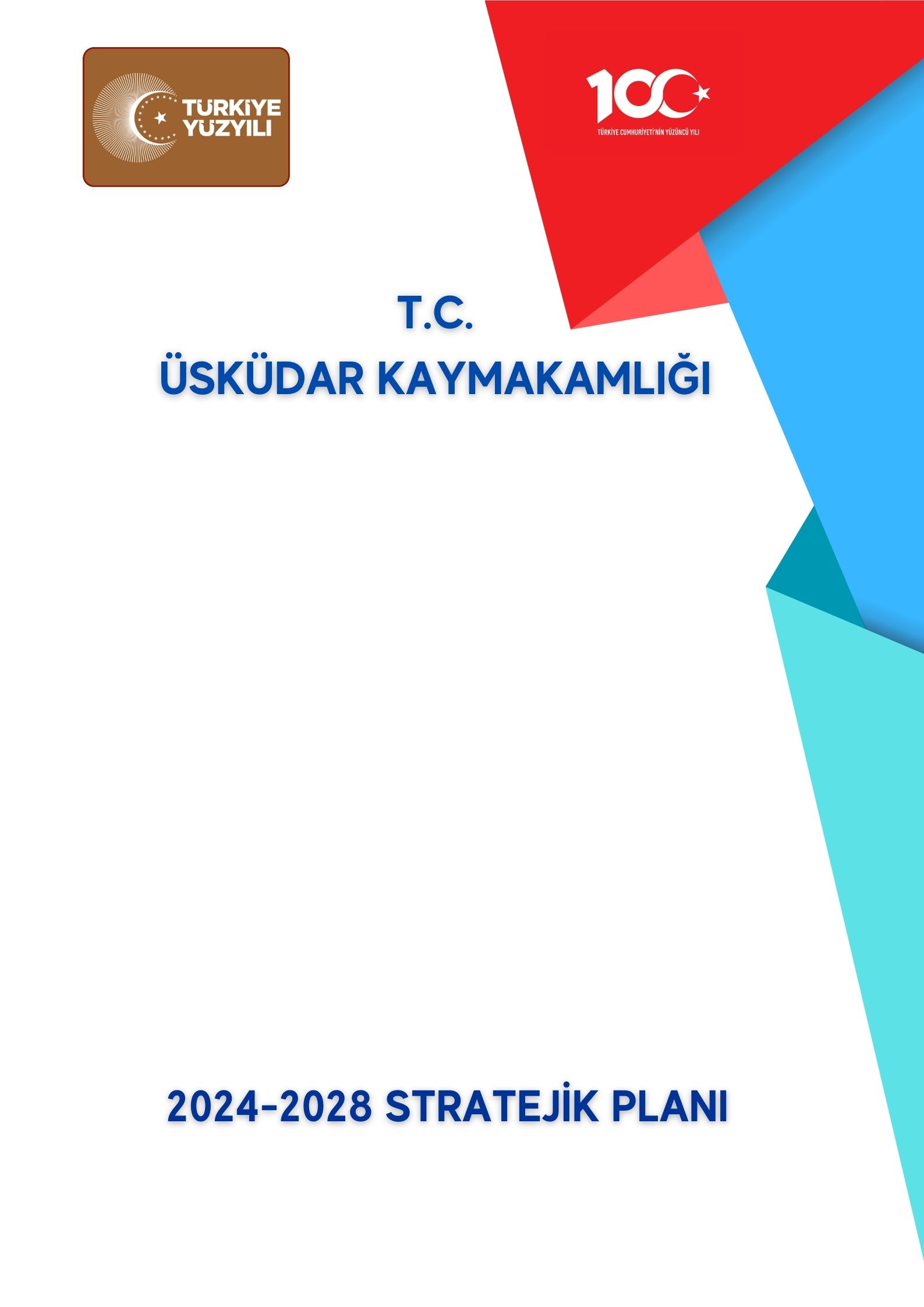 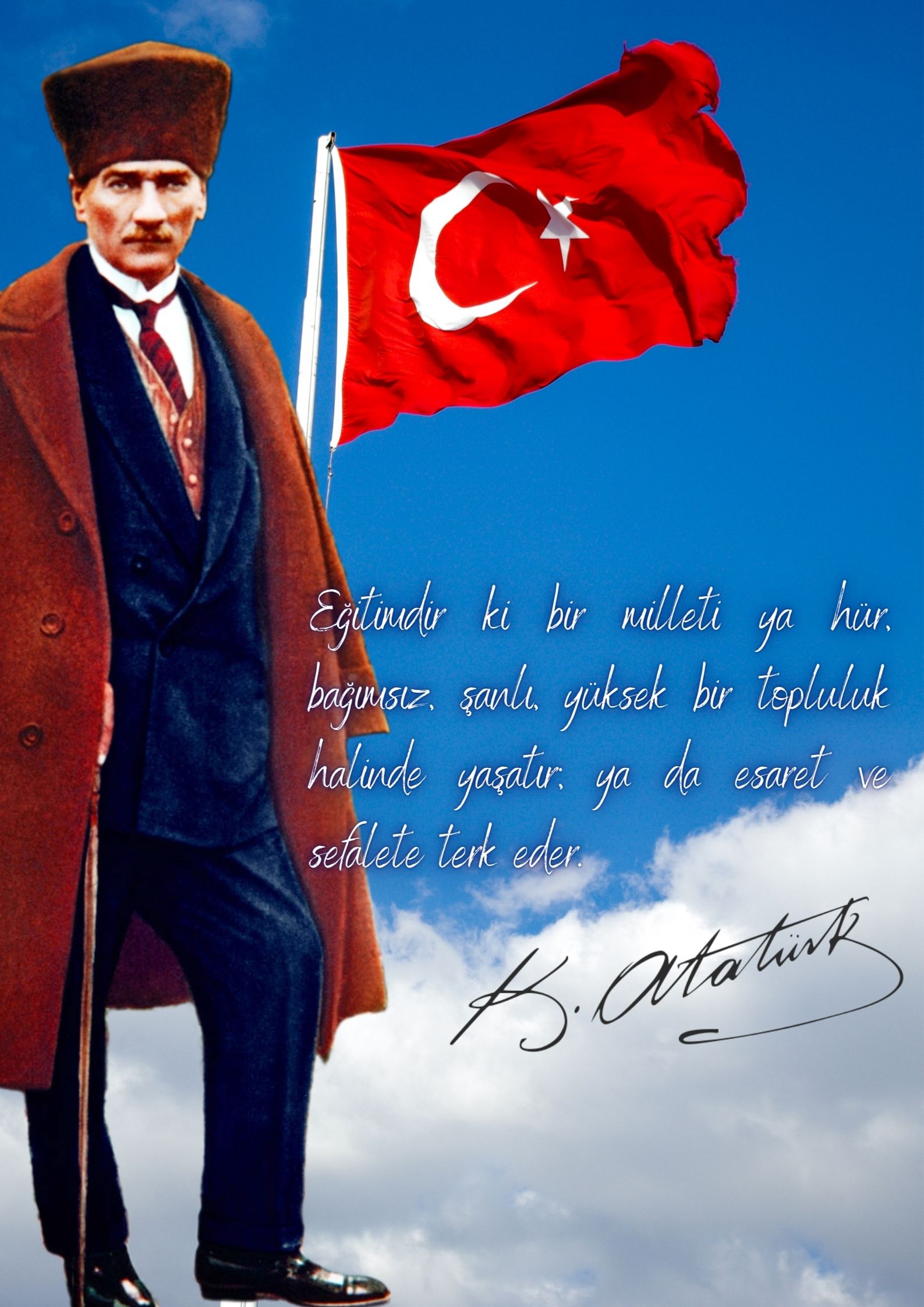 Okul/KurumBilgileriSUNUŞÇağımızın getirdiği teknolojik gelişmelerin sosyal ve kültürel hayatı derinden etkilediği bir dönemdeyiz. Günümüzde teknolojik gelişmeleri yakından takip etmek ve yönlendirmek büyük önem kazanmıştır.  Eğitimde karşılaşılan sorunların çözümü için güçlü ekonomik, sosyal ve kültürel yapıların inşa edilmesini gerektirmektedir. Tüm bu yapıların temel taşı eğitimli insan gücüdür!Okulumuzun başarısını yükseltmek, milli ve manevi değerlere saygılı bireyler yetiştirmek için doğru hedefler koymalıyız. Gazi Mustafa Kemal Atatürk'ün “Türk çocuğu ecdadını tanıdıkça daha büyük işler yapmak için kendinde cesaret bulacaktır” sözü hareket noktamız olmalıdır. Eğitim çağına gelen öğrencileri ilgi ve istidadına göre okullara gönderip iyi bir eğitimle dünya ile yarışır bireyler olarak hayata hazırlamak ana hedefimiz olmalıdır. 5018 sayılı Kamu Mali Yönetimi ve Kontrol Kanunu'nun yürürlüğe girmesiyle birlikte her kurumun stratejik plan geliştirmesi zorunlu kılındı. Çocuklarımızın bilgi çağının gerektirdiği bilgilerle donatılmış, hayata hazırlanan, hayattan ilham alan, bizi ileriye götüren fertler olmasını istiyoruz.  Bu zorlu yolda bizimle birlikte yürüyen tüm çalışma arkadaşlarıma teşekkür ediyorum.                        MURAT CAN                     OKUL MÜDÜRÜİÇİNDEKİLEROkul/Kurum Bilgileri	3SUNUŞ	4İÇİNDEKİLER	5GİRİŞ VE STRATEJİK PLANIN HAZIRLIK SÜRECİ	7Strateji Geliştirme Kurulu ve Stratejik Plan Ekibi	7Planlama Süreci:	7DURUM ANALİZİ	8Kurumsal Tarihçe	8Uygulanmakta Olan Stratejik Planın Değerlendirilmesi	9PERFORMANS GÖSTERGELERİ GERÇEKLEŞME SONUÇLARI	10Yasal Yükümlülükler ve Mevzuat Analizi	11Üst Politika Belgeleri Analizi	12Faaliyet Alanları ile Ürün/Hizmetlerin Belirlenmesi	13Paydaş Analizi	14Okul/Kurum İçi Analiz	17Okul/Kurum İçi Analiz	17İnsanKaynakları	18TeknolojikDüzey	25Mali Kaynaklar	27Çevre Analizi PESTLE)	29GZFT Analizi	31Güçlü ve Zayıf Yönler	31Tespit ve İhtiyaçların Belirlenmesi	34GELECEĞEBAKIŞ	34Misyon	34Vizyon	34Temel Değerler	35AMAÇ, HEDEF VE PERFORMANS GÖSTERGESİ İLESTRATEJİLERİN BELİRLENMESİ	36TEMA I: EĞİTİM VE ÖĞRETİME ERİŞİM	36TEMA II: Eğitim ve Öğretimde Kalite	37TEMA III: KURUMSAL KAPASİTE	38Maliyetlendirme	38İZLEME VE DEĞERLENDİRME	38EKLER:	42Ek-4PaydaşAnketleri	44TABLOLAR LİSTESİTablo1.Strateji Geliştirme Kurulu ve Stratejik Plan Ekibi Tablosu	7Tablo2.Üst Politika Belgeleri Analizi Tablosu	12Tablo3.Faaliyet Alanlar/Ürün ve Hizmetler Tablosu	13Tablo5.Çalışanların Görev Dağılımı	18Tablo6.İdari Personelin Hizmet Süresine İlişkin Bilgiler	18Tablo7.Okul/Kurumda Oluşan Yönetici Sirkülasyonu Oranı	18Tablo8.İdari Personelin Katıldığı Hizmet İçi Programları	18Tablo 9. Öğretmenlerin Hizmet Süreleri (Yıl İtibarıyla)	21Tablo10.Kurumda Gerçekleşen Öğretmen Sirkülâsyonu	23Tablo11.Kurumdaki Mevcut Hizmetli / Memur Sayısı	23Tablo13.Çalışanların Görev Dağılımı	24Tablo14.Okul/kurum Rehberlik Hizmetleri	25Tablo15.Teknolojik Araç-Gereç Durumu	25Tablo16.Fiziki Mekân Durumu	26Tablo 17. Kaynak Tablosu	27Tablo 18. Harcama Kalemler	27Tablo 19. Gelir-Gider Tablosu	28Tablo20.PESTLE Analiz Tablosu	30Tablo21.GZFT Listesi	31Tablo 22. GZFT Stratejileri	33Tablo25.Tahmini Maliyet Tablosu	38EK-1Paydaş Sınıflandırma Matrisi	42EK-2Paydaş Önceliklendirme Matrisi	43Ek-3Yararlanıcı Ürün / Hizmet Matrisi	44GİRİŞ VE STRATEJİK PLANIN HAZIRLIK SÜRECİStrateji Geliştirme Kurulu ve Stratejik Plan EkibiTablo1.Strateji Geliştirme Kurulu ve Stratejik Plan Ekibi TablosuPlanlama Süreci:2024-2028 Dönemi stratejik plan hazırlanma süreci Strateji Geliştirme Kurulu ve Stratejik Plan Ekibi’nin oluşturulması ile başlamıştır. Ekip tarafından oluşturulan çalışma takvimi kapsamında ilk aşamada durum analizi çalışmaları yapılmış ve durum analizi aşamasında, paydaşlarımızın plan sürecine aktif katılımını sağlamak üzere paydaş anketi, toplantı ve görüşmeler yapılmıştır. Durum analizinin ardından geleceğe yönelim bölümüne geçilerek okulumuzun/kurumumuzun amaç, hedef, gösterge ve stratejileri belirlenmiştir.DURUM ANALİZİKurumsal Tarihçe	 İl Özel İdaresi tarafından 2014 yılında yaptırılan okulumuz, 2014-2015 eğitim öğretim yılında faaliyete geçmiştir. Okulumuzda tam gün eğitim verilmektedir. Okulumuz karma bir okuldur. İlk defa  2021-2022 eğitim öğretim yılında 12. sınıf mezunlarını vermiştir. 12.Sınıftan mezun olan 33 öğrencimiz okulumuzdaki 8 yıllık eğitimini tamamlamışlardır. 2022-2023 Eğitim öğretim yılında 05.10.2022 tarihi itibariyle okulumuz “Açık Öğretim Lisesi Yüz Yüze Eğitimine” başlamıştır. Okulumuz “Beyaz Bayrak”, “Beslenme Dostu Okul” ve “Okulum Temiz” sertifikalarına sahiptir. Okulumuzun amacı öğrencilerimizin ilgi, yetenek ve kabiliyetlerini ortaya çıkarmanın yanında, öğrencilerimizi kendi değerlerimizi özümsemiş, kendine güvenen, vatanını ve milletini seven, kendi kültürel mirasımıza ve insanlara saygı duyan, bilgi ile donatılmış ülkemizin ve yeryüzünün geleceğini belirleyecek nitelikte bireyler olarak yetiştirmektir. Okulumuzda 1 Müdür, 1 Görevlendirme Müdür Yardımcısı, 37 kadrolu öğretmen, 5  görevlendirme öğretmen ve 10 ücretli öğretmen  görev yapmaktadır. Bünyemizde Ortaokul ve Anasınıfı mevcuttur.           28 Derslikten oluşan okulumuzda Fen Laboratuarı, Kütüphane, 120 Kişilik Konferans Salonu, Kız ve Erkek Mescidi bulunmaktadır. Okulumuz, internet bağlantılı Etkileşimli Tahtalarıyla temiz, ferah ve Kız ve erkek sınıflarının katları farklıdır. Faaliyete başladığı yıl 8.sınıftan mezun vermeyen okulumuz, 5.sınıftan ortaokul eğitimine okulumuzda başlayan ilk mezunlarını 2017-2018 eğitim-öğretim yılında vermiştir.              Okul dönüşümleri nedeniyle 2014-2015 eğitim öğretim yılında itibaren İmam Hatip Ortaokulu olarak eğitim öğretim yapan okulumuz, 2018-2019 döneminde, bünyesinde ortaokul bulunan İmam Hatip Lisesi’ne dönüştürülmüştür ve eğitim öğretime bu şekilde devam etmektedir. 2018-2019 Eğitim öğretim yılından itibaren de Merkezi Kayıt Sistemi’nden yapılan öğrenci tercihleri doğrultusunda, kız ve  erkek sınıfı olmak her dönem yeni  şubeler açılmaktadır. Bünyesinde her dönem 5. sınıf öğrenci kaydı da yapılmaktadır.  Okulumuz, daha bir çok imkanlara sahip donanımlı bir kurumdur.            Fiziki olarak tüm imkanlara sahip olan Anasınıfımızda hijyen kurallarına uygun Uzman Eğitmenlerimizin eşliğinde, Değerler eğitimi ağırlıklı çocuklarımızla neşeli ve eğitici oyunlarla eğitim-öğretim yapılmaktadır.Okulumuz, Bahçelievler Mahallesi sınırları içinde yer almasına rağmen öğrencilerimizin çoğu Yavuztürk Mahallesinden gelmektedir.  2014-2015 Eğitim Öğretim Yılından itibaren 4+4+4 eğitim sistemine göre kademeli geçişle lise ve bünyesinde ortaokul olarak hizmet vermeye başlamıştır. Okulumuzda tam gün eğitim yapılmaktadır. Eğitim öğretim çalışmaları, öğretim programlarına uygun olarak bilgisayar teknolojisinden üst düzeyde yararlanılarak yürütülmektedir. Uygulanmakta Olan Stratejik Planın DeğerlendirilmesiYavuz Selim Anadolu İmam Hatip Lisesi,  2019-2023 Stratejik Planı, Millî Eğitim Bakanlığı 2023 Eğitim Vizyonu, İlçe Milli Eğitim Müdürlüğü 2019-2023 stratejik planı, mevzuat, üst politika belgeleri incelenerek hazırlanmıştır.  Ardından PESTLE, GZFT ve kuruluş içi analiz yapılarak elde edilen veriler ışığında eğitim ve öğretim sistemine ilişkin sorun ve gelişim alanları tespit edilmiş, bunlara bağlı olarak da amaç, hedef, strateji, gösterge ve eylemler belirlenmiştir.2019 yılında yürürlüğe giren MEB 2019-2023 Stratejik Planı, Giriş Ve Hazırlık Süreci, Durum Analizi (Kurumsal Tarihçe, Paydaş Analizi ,Kuruluş İçi Analiz, Kurulan Ekip/Kurul Ve Komisyonlar, İnsan Kaynakları, Pestle Analizi Gzft Analizi), Geleceğe Bakış(Misyon, Vizyon Ve Temel Değerler, Amaç Ve Hedeflere İlişkin Mimari), Maliyetlendirme ile izleme ve değerlendirme olmak üzere 5 bölümden oluşmaktadır.Bunlardan izleme ve değerlendirme faaliyetlerine temel teşkil eden stratejik amaç, stratejik hedef, performans göstergesi ve stratejilerin yer aldığı geleceğe yönelim bölümü halinde yapılandırılmıştır. Söz konusu planda3 stratejik amaç, 4 stratejik hedef ve 17 performans göstergesine yer verilmiştir. Performans Göstergeleri 2023 hedef ve gerçekleşme değerleri aşağıdaki grafikte listelenmiştir.  PERFORMANS GÖSTERGELERİ GERÇEKLEŞME SONUÇLARIYasal Yükümlülükler ve Mevzuat AnaliziT.C. kanunları doğrultusunda çalışmalar yapan okulumuz İlçe Millî Eğitim Müdürlüğü, Millî Eğitim Bakanlığının taşradaki görevlerini yürüten ve diğer devlet politikalarını Valilik ve Kaymakamlık Makamına bağlı olarak hayata geçiren kamu kurumlarından biridir. Okulumuz üstlendiği sorumluluğunu; Kanun, Kanun Hükmünde Kararname, Tüzük, Yönetmelik, Yönerge, Genelge ve Emirler doğrultusunda Millî Eğitim Temel İlkelerine göre yerine getirmektedir. Okulumuzun görev, yetki ve sorumluluklarını düzenleyen çok sayıda kanun ve yönetmelik bulunmaktadır. Bunlardan; 1739 sayılı Millî Eğitim Temel Kanunu, 5018 sayılı Kamu Mali Yönetimi ve Kontrol Kanunu,652 sayılı Millî Eğitim Bakanlığının Teşkilat ve Görevleri Hakkında Kanun Hükmünde Kararname, Öğretmenlik Meslek Kanunu, Millî Eğitim Bakanlığı İl ve İlçe Millî Eğitim Müdürlükleri Yönetmeliği önem arz etmektedir. Okulumuz yukarıda belirtilen yasal çerçeve ve yönetmelikler doğrultusunda hizmet vermeye devam etmektedirÜst Politika Belgeleri AnaliziMüdürlüğümüz 2024-2028 stratejik plan hazırlıkları için güncel üst politika belgelerinin ilgili bölümleri ayrıntılarıyla incelenmiştir. Üst politika belgelerinin incelenmesi sonucunda tespit edilen ilgili politikalar ve hedefler, idaremize verilmiş olan görevlere göre analiz edilmiştir. Böylece stratejik plan hazırlıkları kapsamında incelenen Üst politika belgelerine durum analizi raporunda yer verilmiştir. Üsküdar Yavuz Selim Anadolu İmam-Hatip Lisesi Müdürlüğü 2024-2028 stratejik planının stratejik amaç, hedef, performans göstergeleri ve stratejileri hazırlanırken yukarıda sözü edilen üst politika belgelerinden yararlanılmıştır. Üst politika   alanlara ise geleceğe bakış bölümünde yer verilmiştir. Üst politika belgeleri, temel üst politika belgeleri ile diğer üst politika belgeleri olmak üzere iki bölümde analiz edilmiştir. Üst politika belgeleri ile stratejik plan ilişkisinin kurulması amacıyla üst politika belgeleri analiz tablosu aşağıda yer alan üst politika belgeleri tablosuna göre oluşturulmuştur.Tablo2.Üst Politika Belgeleri Analizi TablosuFaaliyet Alanları ile Ürün / Hizmetlerin BelirlenmesiTablo3.Faaliyet Alanlar / Ürün ve Hizmetler TablosuPaydaş AnaliziKurumumuzun temel paydaşları öğrenci, veli ve öğretmen olmakla birlikte eğitimin dışsal etkisi nedeniyle okul çevresinde etkileşim içinde olunan geniş bir paydaş kitlesi bulunmaktadır. Paydaşlarımızın görüşleri anket, toplantı, dilek ve istek kutuları, elektronik ortamda iletilen önerilerde dâhil olmak üzere çeşitli yöntemlerle sürekli olarak alınmaktadır.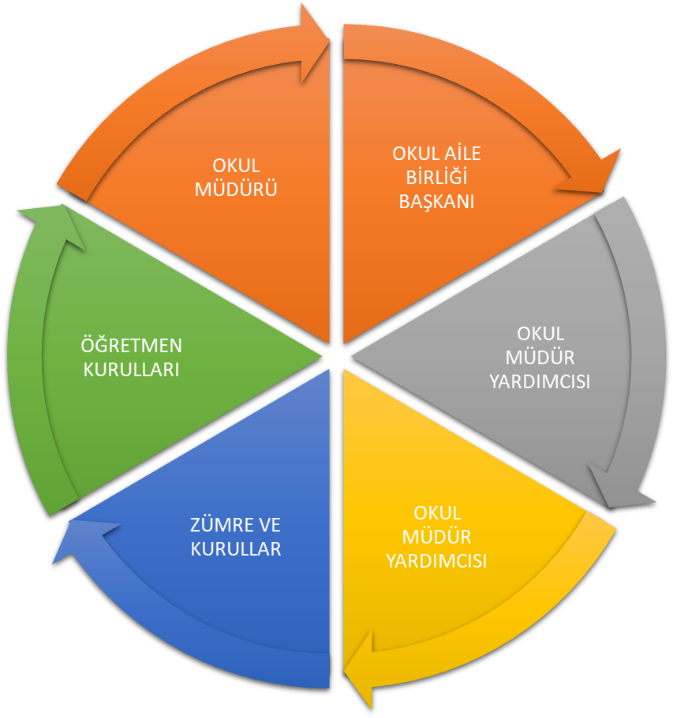 Paydaş anketlerine ilişkin ortaya çıkan temel sonuçlara altta yer verilmiştir: Öğrenci anketi sonuçlarına bakıldığında; 200 öğrenci cevaplamış, öğrencilerin yaklaşık %81,89 kadarının okulu benimsediği, kendini okulun bir parçası olarak gördüğü ve okulun kendilerini önemsediği konusunda olumlu düşünceleri bulunmaktadır.       Çalışan anketi sonuçlarına bakıldığında; 34 çalışan cevaplamış olup, yaklaşık %89,16  kadarı yöneticilerin çalışanların görüşlerini dikkate aldığını, yaklaşık %90 oranında yöneticilerin işlerinin gerektirdiği yeterliliğe sahip olduğunu, yine yaklaşık %89 oranında çalışanın okulu huzurlu bulduğu tespit edilmiştir.Veli anketi sonuçlarına bakıldığında;100 velimiz ankete katılmış olup, yaklaşık %83 kadarı okula rahatlıkla ulaşabildiğini ve iletişime geçebildiğini, %78,3 kadarı dilek, öneri ve şikâyetlerinin dikkate alındığını, yaklaşık % 86,3 kadarı okulun yönetici ve öğretmenlerinin güvenilir olduğunu ve yaklaşık %80 kadarı da okulu başkalarına da tavsiye etme konusunda olumlu görüş bildirmişlerdir.Okul / Kurum İçi AnalizOkul / Kurum İçi Analizİnsan KaynaklarıTablo5.Çalışanların Görev DağılımıTablo6.İdariPersonelin Hizmet Süresine İlişkin BilgilerTablo7.Okul/Kurumda Oluşan Yönetici Sirkülasyonu OranıTablo8.İdariPersonelin Katıldığı Hizmet İçi ProgramlarıTablo 9. Öğretmenlerin Hizmet Süreleri (Yıl İtibarıyla)Tablo10.Kurumda Gerçekleşen Öğretmen SirkülâsyonuTablo11.Kurumdaki Mevcut Hizmetli / Memur SayısıTablo13.Çalışanların Görev DağılımıTablo14.Okul/kurum Rehberlik HizmetleriTeknolojik DüzeyTablo15.Teknolojik Araç – Gereç DurumuTablo16.Fiziki Mekân DurumuMali KaynaklarOkulumuzun genel bütçe ödenekleri, okul aile birliği gelirleri ve diğer katkılarda dâhil olmak üzere gelir ve giderlerine ilişkin son iki Yıl gerçekleşme bilgileri alttaki tabloda verilmiştir.Tablo 17. Kaynak TablosuTablo 18. Harcama KalemlerTablo 19. Gelir-Gider TablosuÇevre Analizi (PESTLE)Çevre analizinde; okulumuzu etkileyebilecek dışsal değişimler ve eğilimler değerlendirilmiştir. PEST Analizi faktörlerin incelenerek önemli ve hemen harekete geçilmesi gerekenleri tespit etmek ve bu faktörlerin, olumlu veya olumsuz kimleri etkilediğini ortaya çıkarmak için yapılan analizdir. Okulumuzda PEST Analizi, politik(siyasi), ekonomik, sosyal ve teknolojik faktörlerin incelenerek önemli ve hemen harekete geçirilmesi gerekenleri tespit etmek ve bu faktörlerin olumlu (fırsat) veya olumsuz (tehdit) etkilerini ortaya çıkarmak için yapılan bir analizdir. Politik, ekonomik, sosyal ve teknolojik değişimlerin sakıncalı(tehdit) taraflarından korunmak, avantajlı fırsat)  taraflarından yararlanmaya çalışmaktır. Okulumuz politik, ekonomik, sosyal ve teknolojik alanlardaki çevre değişkenlerini değerlendirmiş, bu değişkenlerin okulun gelişimine nasıl katkı sağlayacağını ya da okul gelişimini nasıl engelleyeceğini belirlenmiştir. Bu değişkenlerden okulumuzun gelişimine katkı sağlayacak olanlar bir fırsat olarak değerlendirilmiştir. Bunun yanı sıra okul gelişimini engelleyebilecek olan değişkenler ise tehdit olarak alınmış ve planlama yapılırken bu tehditler göz önünde bulundurulmuştur. Sosyal faktörler çevrenin sosyokültürel değerleri ve tutumları ile ilgilidir.Bu değer ve tutumlar okulumuzun çalışanları ve hizmet sunduğu kesimler açısından önemlidir. Çünkü bu konular örgütün stratejik hedeflerini, amaçlarını etkileyebilir, kurum açısından bir fırsat ya da tehdit oluşturabilir. Sosyal açıdan çevre analizi yapılırken kurumun bulunduğu çevredeki yaşantı biçimi, halkın kültürel düzeyi, toplumsal gelenekler vb. konular dikkate alınmalı, bu konuların kurum açısından bir fırsat mı yoksa tehdit unsuru mu olduğu tespit edilmelidir. Teknolojik alandaki hızlı gelişmeler, telefon, radyo, televizyon ve internet gibi günümüz haberleşme araçları çevrede olup bitenlerden zamanında haberdar olma olanakları yanında, yazılı haberleşmenin ifade güçlüklerini ortadan kaldırmış, hatta birtakım olayları görerek anında izleyebilme olasılığını gerçekleştirmiş bulunmaktadır. Herhangi bir haber, mesaj veya önemli bir olay, dünyanın herhangi bir yerine vakit geçirmeksizin çok çabuk ulaşmakta; dünyanın herhangi bir yerinden başka bir yere bilgi ve deneyim transferi gerçekleştirilebilmektedir. Bu durum bilimsel, teknik ve düşünsel alanlarda meydana gelen gelişmelerin iyi veya kötü sonuçlarıyla bütün dünyaya yayılmasını sağlamaktadır.Böylece, dünyada kişiler arası ilişkilerde olduğu kadar, grup ve uluslararası ilişkilerde de sosyokültürel yönden hızlı değişimler meydana gelmektedir. Bilimsel, teknik ve düşünsel değişimler, eğitim ve öğretim alanındaki sistem ve yöntemleri de temelinden değişime zorlamaktadır.Tablo20.PESTLE Analiz TablosuGZFT AnaliziDurum analizi kapsamında kullanılacak temel yöntemlerden birisi de GZFT analizidir. Bu kapsamda, okulumuzun güçlü ve zayıf yönleri ile okul dışında oluşa bilecek   tehditler belirlenmiş, yine  bu analiz doğrultusunda GZFT stratejileri oluşturulmuştur. Güçlü ve Zayıf YönlerTablo21.GZFTListesiTablo 22. GZFT StratejileriTespit ve İhtiyaçların BelirlenmesiTespitler ve problem alanları önceki bölümlerde verilen durum analizi aşamalarında öne çıkan, durum analizini özetleyebilecek türde ifadelerden oluşmaktadır. İhtiyaçlar ise bu tespitler ve problem alanları dikkate alındığında ortaya çıkan ihtiyaçları ve gelişim alanlarını ortaya koymaktadır. Durum analizi  çalışmaları sonucunda elde edilen bulgulara durum analizi raporunda yer verilmiştir.GELECEĞE BAKIŞMisyonÖzgüveni yüksek, yaşam boyu öğrenme arzusu taşıyan, topluma ve kendine karşı sorumlu geleceğin büyüklerini yetiştiren bir kurum olmak. Biz , öğrencilerimizin akademik, kültürel, sosyal, sanatsal, sportif ve teknolojik açıdan yetişmelerini sağlayacak gerekli donanım ve alt yapıya sahip bir kurum olarak çocuklarımızın milli ve manevi değerlere varis olup, onları yaşayarak gelecek kuşaklara aktaran insan-ı kâmiller olmaları için varız.  Yaratılanı “Yaradan’dan ötürü sevebilen, tabiatı tahrip değil imar eden, sorun değil çözüm üreten, farklılıkları doğal ve zenginlik kabul edip bunlardan yararlanmayı hedef alan fertler yetiştirmek için varız.VizyonAhlaki değerleri sahiplenmiş, topluma ve doğaya karşı sorumluluk sahibi olan, akademik sosyal ve kültürel alanlarda başarıyı hedef edinen, yarına yön veren insanlar yetiştirmek. Toplumun, zihninde var olan,  “İmam Hatipli” olgusunu çocuklarımızın  şahsında pratiğe , ahlaki davranışlara ve ilim- irfana dönüştüren ülkemizin ve dünyamızın ihtiyaç duyduğu din, bilim, sanat ve kültür alanlarında yetkin, kültürel mirası değerlendirebilen, yaşanan hayatı yorumlayabilen, problemlere çözüm üretebilen, ahlaki olgunluğa sahip fertler yetiştirerek geleceğe ve hayata hazırlamakTemel DeğerlerAMAÇ, HEDEF VE PERFORMANS GÖSTERGESİ İLESTRATEJİLERİN BELİRLENMESİTEMA I: EĞİTİM VE ÖĞRETİME ERİŞİMEğitim ve öğretime erişim okullaşma, devam ve devamsızlık, akademik başarının yükselmesi ve  bireylerin eğitime erişimi için yürütülen faaliyetlerin ele alındığı temadır.TEMA II: Eğitim ve Öğretimde KaliteEğitim ve öğretimde kalitenin artırılması başlığı esas olarak eğitim ve öğretim faaliyetinin hayata hazırlama işlevinde yapılacak çalışmaları kapsamaktadır. Bu tema altında akademik başarı, sınav kaygıları, sınıfta kalma, ders başarıları ve kazanımları, disiplin sorunları, öğrencilerin bilimsel, sanatsal, kültürel ve sportif faaliyetleri ile istihdam ve meslek edindirmeye yönelik rehberlik ve diğer mesleki faaliyetler yer almaktadır. TEMA III: KURUMSAL KAPASİTEEğitim ve öğretim faaliyetlerinin daha nitelikli olarak verilebilmesi için okulumuzun kurumsal kapasitesi güçlendirilecektir.MaliyetlendirmeTablo25.Tahmini Maliyet TablosuİZLEME VE DEĞERLENDİRMEOkulumuz Stratejik Planı izleme ve değerlendirme çalışmalarında 5 yıllık Stratejik Planın izlenmesi ve 1 yıllık gelişim planın izlenmesi olarak ikili bir ayrıma gidilecektir. Stratejik planın izlenmesinde bazı hedeflerde 6 aylık dönemlerde izleme yapılacak denetim birimleri, il ve ilçe millî eğitim müdürlüğü ve Bakanlık denetim ve kontrollerine hazır halde tutulacaktır. Yıllık planın uygulanmasında yürütme ekipleri ve eylem sorumlularıyla aylık ilerleme toplantıları yapılacaktır. Toplantıda bir önceki ayda yapılanlar ve bir sonraki ayda yapılacaklar görüşülüp karara bağlanacaktır. EKLER:EK-1Paydaş Sınıflandırma MatrisiEK-2Paydaş Önceliklendirme MatrisiEk-3Yararlanıcı Ürün/ Hizmet MatrisiEk-4 Paydaş AnketleriAşağıda verilen anketler, okul/kurumlara örnek olması bakımından rehbere eklenmiştir. Anket içerikleri, okul/kurum türüne ve yapısına göre değişiklik göstermelidir.Sevgili Öğrencimiz;Bu anketin amacı, okul hakkındaki görüşlerini toplamaktır.Bu anket, kimlik bilgileri girilmeden yapılmalıdır.Okul hakkında görüşlerini yansıtan kutuya “X” işareti koyarak neler düşündüğünü öğrenmemize yardımcı olabilirsin.Anketimize katıldığın için teşekkür ederiz.Kıymetli Öğretmenimiz;Bu anketin amacı, okul/kurum çalışmaları hakkındaki görüşlerinizi almaktır.Bu ankette kimlik bilgileri yer almaz.Lütfen okul hakkındaki görüşlerinizi en iyi yansıtan kutuya “X” işareti koyarak belirtiniz.Anketimize katıldığınız için teşekkür ederiz.Kıymetli Velimiz;Bu anketin amacı, okul/kurum çalışmaları hakkındaki görüşlerinizi almaktır.Bu ankette kimlik bilgileri yer almaz.Lütfen okul/kurum hakkındaki görüşlerinizi en iyi yansıtan kutuya “X” işareti koyarak belirtiniz.Anketimize katıldığınız için teşekkür ederiz.İli: İSTANBULİli: İSTANBULİlçesi: ÜSKÜDARİlçesi: ÜSKÜDARAdres:Bahçelievler Mahallesi Ayvacı Sokak No:91 Üsküdar/İSTANBULCoğrafi Konum Bağlantısı:https://uskudaryavuzselimaihl.meb.k12.tr/tema/siteharitasi.phpTelefon Numarası:0 216 4860540Faks Numarası:-E-Posta Adresi:yavuzselimimamhatip@gmail.com 765134@meb.k12.trWeb Sayfası Adresi:https://uskudaryavuzselimaihl.meb.k12.tr/Kurum Kodu:765134Öğretim Şekli:Tam GünStrateji Geliştirme Kurulu BilgileriStrateji Geliştirme Kurulu BilgileriStratejik Plan Ekibi BilgileriStratejik Plan Ekibi BilgileriAdıSoyadıÜnvanıAdıSoyadıÜnvanıMurat CANOKUL MÜDÜRÜAslı ÇEÇENÖĞRETMENYiğit DOĞANMÜDÜR YARDIMCISIHülya GÜLŞENÖĞRETMENAzize Ümran ÖZCANPSİKOLOJİK DANIŞMAN ve REHBER ÖĞRETMENMukaddes KOÇÖĞRETMENŞeyma BÜLBÜLÖĞRETMENZeynep CİHANÖĞRETMENKadir BAŞOKUL AİLE BİRLİĞİ BAŞKANINurten İNANOKUL AİLE BİRLİĞİ Y.KURULU ÜYESİYasal YükümlülükDayanakTespitlerİhtiyaçlarÖğrencileri, ilgi, istidat ve kabiliyetleri ölçüsünde ortaöğretimehazırlamak,bu görevler yerine getirilirken öğrencilerin istekleri vekabiliyetleri ile toplum ihtiyaçları arasında denge sağlamak1739 SayılıMillî Eğitim Temel Kanunu Madde 28,2. bend8.sınıf ve 12.sınıf öğrencilerinin üst öğretim kurumlarına yerleştirilmesinin öneminin farkındalığının arttırılması.7.sınıftan itibaren Lgs, 11.sınıftan itibaren YKS farkındalığının kazandırılması8. sınıf öğrencilerinin ortaöğretim programlarına yerleşmeleri ve 12. Sınıf öğrencilerinin üniversite programlarına yerleşmeleri, meslek seçmeleri konusuna etkinlik sayılarının arttırılması ve bireysel görüşmeler ve veli seminer sayısının arttırılmasıKalkınma planları, Cumhurbaşkanı tarafından belirlenen politikalar, programlar, ilgili mevzuat ve benimsedikleri temel ilkeler çerçevesinde geleceğe ilişkin misyon ve vizyonlarını oluşturmak, stratejik amaçlar ve ölçülebilir hedeflersaptamak, performanslarını önceden belirlenmiş olan göstergelerdoğrultusunda ölçmek ve bu sürecin izleme ve değerlendirmesini yapmak amacıyla katılımcı yöntemlerlestratejik plan hazırlamak5018 sayılı Kamu Mali Yönetimi ve Kontrol KanunuMadde 9Müdürlüğümüzce 2014 Yılından beri 5 Yılda bir Stratejik Plan ve bu doğrultuda her Yıl İzleme ve Değerlendirme Raporu hazırlanmaktadır.Stratejik Plan Ekip üyeleri için Hizmet İçi Eğitim Programlarının daha sık aralıklarla yapılmasıEğitime ilişkin projeler hazırlamak, uygulamakMilli Eğitim Bakanlığı İl ve İlçe Millî Eğitim Müdürlükleri Yönetmeliği Madde 18 p bendiÜst Politika Belgesiİlgili Bölüm / ReferansVerilen Görevler / İhtiyaçlar5018 sayılı Kamu Mali Yönetimi ve Kontrol Kanunu 9. Madde41. MaddeKurum Faaliyetlerinde bütçenin etkin ve verimli kullanımı Stratejik Plan Hazırlama Performans Programı Hazırlama Faaliyet Raporu HazırlamaKamu İdareleri İçin Stratejik Plan Hazırlama KılavuzuTümü Kamu İdareleri İçin Stratejik Plan Hazırlama KılavuzuMEB 2024-2028 Stratejik PlanıTümü 2024-2028 Stratejik Planının Hazırlanması MEBİstanbul MEM 2024-2028 Stratejik PlanıTümü 2024-2028 Stratejik Plan Hazırlık Programı İstanbul MEMÜsküdar İlçe Milli Eğitim Müdürlüğü 2024-2028 Stratejik PlanıTümü 2024-2028 Stratejik Plan Hazırlık Programı İlçe MEMFaaliyetAlanıÜrün/HizmetlerÖğretim-eğitim faaliyetleriÖğrenci İşleri Kayıt-nakil işleri Devam-Devamsızlık Sınıf geçmeSınav hizmetleriRehberlik faaliyetleriÖğrencilere rehberlik yapmakVelilere rehberlik etmekRehberlik faaliyetlerini yürütmekSosyal faaliyetlerKütüphane gezileriİstanbul’un tarihi yerlerine gezileriSportif faaliyetlerYarışlarına katılmaKültürel  ve sanatsal faaliyetlerResim sergileri düzenleme,Bilim ve Sanat Şenliği düzenlemeİnsan kaynakları faaliyetleri (  faaliyetleri, personel etkinlikleri…)Öğretmen ve okul personeline hizmet içi eğitim faaliyetlerinin verilmesi Okul aile birliği faaliyetleriKermes, gezi, sosyal yardım faaliyetleriÖğrencilere yönelik faaliyetlerGezi, Bilim Şenliği, Sosyal etkinlikler ve törenlerde görev verilmesi,Ölçme değerlendirme faaliyetleriHer ay deneme sınavı yapılması,İl ve bakanlık ortak sınavlarının yapılması,Ülke geneli ortak sınav kılavuzuna göre sınavların yapılmasıÖğrenme ortamlarına yönelik faaliyetlerDers içi öğretmen faaliyetlerinde kıllı tahta kullanımı ile görsel olarak sunumların gerçekleştirilmesiDers dışı faaliyetlerGezi, tiyatro, gösteri ve etkinliklerOkul/Kurum İçiAnaliz İçerik TablosuÖğrenci sayılarıAnasınıfı-5-6-7 ve 8.Sınıf olmak üzere 111 Erkek-126 Kız Toplam 237 öğrencimiz bulunmaktadır. 9-10-11 ve 12. Sınıf olmak üzere 63 Erkek – 65 Kız Toplam 128 lise öğrencimiz bulunmaktadır. Toplamda da 365 öğrencimiz bulunmaktadır.Akademik başarı verileri2023-2024 Eğitim öğretim 1.Döneminde ortaokullarda 35  takdir,44 teşekkür belgesi alınmıştır. Liselerde 10 takdir, 22 teşekkür belgesi alınmıştır.Sosyal-kültürel-bilimsel ve sportif başarı verileriÖğrenme stilleri envanteriOkul rehberlik servisi tarafından uygulanmaktadır.Devam-devamsızlık verileri30 ortaokulda  öğrencimiz sürekli devamsızdır.18 lise de öğrencimiz sürekli devamsızdır.Okul	disiplinini etkileyen faktörler anketiOkul rehberlik servisi tarafından uygulanmaktadır.İnsan kaynakları verileriOkulumuz MEBBİS inde 38 kadrolu öğretmenimiz vardır. 7 Öğretmenimiz görevlendirme gitti. 1 kadrolu ve 1 görevlendirme idareci; 26 öğretmenimiz kadrolu, 5 öğretmenimiz görevlendirme, 10 öğretmenimiz ücretli,1 memur, 1 geçici işçi, 3 TYP hizmetlisi görev yapmaktadır. 32 öğretmenimiz lisans, 6 öğretmenimiz yüksek lisans mezunudur.Öğretmenlerin hizmet içi eğitime katılma oranlarıHer öğretmenimiz en az 8 hizmet içi eğitime katılmıştır.Öğrenme ortamı verileriOkulumuz bodrum ve zemin dahil 6 katlıdır. Okulumuzda konferans salonu, ana sınıfı, görsel sanatlar atölyesi, kütüphane, kız/erkek öğrenci mescidi, fen laboratuvarı ve yemekhane bulunmaktadır. Kantin bahçede ek bina olarak yer almaktadır. Okul ortamını değerlendirme anketiOkul rehberlik servisi tarafından uygulanmaktadır.UnvanErkekKadınToplamOkul Müdürü ve Müdür Yardımcısı202Branş Öğretmeni:43741Rehber Öğretmeni:011Yardımcı Personel:145Güvenlik Personeli:000TOPLAM ÇALIŞAN SAYILARI:74249Hizmet Süreleri2014 Yıl İtibarıyla2014 Yıl İtibarıylaHizmet SüreleriKişi Sayısı%1-4Yıl                   31%825-6Yıl                      4%107-10Yıl                      3%710 ve Üzeri                      00Yıl İçerisinde Okul/Kurumdan Ayrılan Yönetici SayısıYıl İçerisinde Okul/Kurumdan Ayrılan Yönetici SayısıYıl İçerisinde Okul/Kurumdan Ayrılan Yönetici SayısıYıl İçerisinde Okul/Kurumda Göreve Başlayan Yönetici SayısıYıl İçerisinde Okul/Kurumda Göreve Başlayan Yönetici SayısıYıl İçerisinde Okul/Kurumda Göreve Başlayan Yönetici Sayısı202120222023202120222023TOPLAM030020Adı ve SoyadıGöreviKatıldığı Çalışmanın AdıKatıldığı YılFaaliyet NoMurat CANMüdürOsmanlı Türkçesi Kursu (I)201520153406412.02.06.02.005 - Osmanlı Türkçesi (Orta Seviye ) Kursu201620163417614.02.02.01.020 - Özel Motorlu Taşıt Sürücüleri Kursu Sınav Sorumlusu Tamamlama Kursu201620163439272.02.06.02.007 - Osmanlı Türkçesi ( İleri Seviye) Kursu201720173414382.01.01.02.029 - Kapsayıcı Eğitim Yöneticilerin Eğitimi Kursu201820183435622.01.01.05.027 - Öğretmenlik Uygulaması Danışmanlığı Eğitimi Kursu201920193447184.01.04.02.028 - Okul Yöneticilerinin Kapsayıcı Eğitim Bağlamında Uzaktan Eğitim, Tasarım ve Yönetim Becerilerinin Geliştirilmesi Kursu202020200004862.02.08.11.001 - Çalışanların Temel İş Sağlığı ve Güvenliği Eğitimi Kursu202020203406844.01.04.02.023 - e-Sınav Uygulama ve İzleme Sorumlusu Kursu202020203422614.01.04.02.023 - e-Sınav Uygulama ve İzleme Sorumlusu Kursu202120213411874.01.04.02.023 - e-Sınav Uygulama ve İzleme Sorumlusu Kursu201320213411884.02.02.01.001 - İlk Yardım Eğitimi Kursu202320233446754.02.02.01.030 - Özel Motorlu Taşıt Sürücüleri (M, A1, A2, A ve B1 Sertifika Sınıfı Araçlar) Sınav Sorumlusu Eğitimi Kursu202420243412894.02.02.01.028 - Özel Motorlu Taşıt Sürücüleri (B, D1, D ve F Sertifika Sınıfı Araçlar) Sınav Sorumlusu Eğitimi Kursu202420243412904.02.02.01.029 - Özel Motorlu Taşıt Sürücüleri (C1, C, BE, C1E, CE, D1E, DE Sertifika Sınıfı Araçlar) Sınav Sorumlusu Eğitimi Kursu20242024341291ÖZEL EĞİTİM SEMİNERİ20082008330545OKUL SAĞLIĞI SEMİNERİ20092009330255OKULLARDA İLK YARDIM- İLK MÜDAHALE SEMİNERİ20102010330332Bilinçli ve Güvenli İnternet Kullanımı Semineri20142014341085Muhakkiklik Semineri202020203414001.02.03.02.006 - Merhamet ve Yavaşlamak Semineri202220220010162.01.01.02.065 -NeuroLinguistic Programming (NLP) ye Giriş Semineri202220220010172.01.01.02.067 - Öğretmen Olmak Semineri202220220010182.01.03.01.032 - Zor Durumların Yönetimi, Mesleki Doyum, Bilgelik Psikolojisi, Bilimsel Liderlik, Değişen Dünya ve Eğitim Semineri202220220010223.03.01.02.002 - Uzman Öğretmenlik Eğitim Programı Semineri202220220010474.01.03.03.030 - Yönetici Geliştirme Programı Semineri 1202220223411284.01.03.03.031 - Yönetici Geliştirme Programı Semineri 2202220223413754.01.03.03.032 - Yönetici Geliştirme Programı Semineri 3202220223413764.01.03.03.033 - Yönetici Geliştirme Programı Semineri 4202220223413773.03.01.02.001 - Hizmet İçi Eğitimde Yeni Yaklaşımlar, Uzman Öğretmenlik ve Başöğretmenlik Süreci Semineri202320230067402.01.03.01.090 - Türk Edebiyatında Aile Eğitimi Kursu20232023007736Yiğit DOĞANMüdür Yardımcısı2.01.03.01.138 -Yabancı DilÖğretiminde YeniYaklaşımlar Semineri202420249824762.01.03.01.131 - ÇağdaşÖğrenme OrtamlarıSemineri202420249824702.01.03.01.119 - 21.yy. Becerileri Eğitimi Semineri202420249824582.01.03.01.098 - Etkili İletişim ve Sınır Çizebilme Semineri202420249824471.02.01.01.020 - Yetişkin Eğitimi ve Beden Dili Kursu202420249823702.02.04.01.071 - Özel Yetenekli Öğrencilerin Ayırt Edici Özellikleri Semineri202420249821012.01.03.01.169 - Okul Yöneticilerinin Rehberlik Koordinasyon Eğitimi Semineri202420249820862.01.03.01.167 - Okul Yöneticilerinin Akademik Başarı Sorumlulukları Semineri202420249820844.02.02.01.030 - Özel Motorlu Taşıt Sürücüleri (M, A1, A2, A ve B1 Sertifika Sınıfı Araçlar) Sınav Sorumlusu Eğitimi Kursu202320233444124.02.02.01.028 - Özel Motorlu Taşıt Sürücüleri (B, D1, D ve F Sertifika Sınıfı Araçlar) Sınav Sorumlusu Eğitimi Kursu202220223412912.02.07.01.001 -Oryantring Kursu202220223401162.02.03.08.003 - Çevre Eğitimi ve İklim Değişikliği Öğretim Programı Tanıtım Semineri20222022001523Tarih, Kültür ve Medeniyet Bilinci Semineri202220220010673.03.01.02.001 - Hizmet İçi Eğitimde Yeni Yaklaşımlar, Uzman Öğretmenlik ve Başöğretmenlik Süreci Semineri202220220010252.01.01.02.067 - Öğretmen Olmak Semineri202220220010182.01.01.02.065 -NeuroLinguistic Programming (NLP) ye Giriş Semineri202220220010171.02.03.02.006 - Merhamet ve Yavaşlamak Semineri202220220010164.01.04.02.023 - e-Sınav Uygulama ve İzleme Sorumlusu Kursu202120213410484.02.02.01.001 - İlk Yardım Eğitimi Kursu202120213407974.01.04.02.022 - Okul Sağlığı Hizmetlerinde Denetim Komisyonu Üyesi Eğitimi Kursu202120210011064.01.03.01.011 - Protokol Kuralları Uzaktan Eğitim Semineri202120210005724.02.02.01.025 - Özel Ulaştırma Hizmetleri Mesleki Eğitim ve Geliştirme (SRC) Teorik ve Uygulama Sınav Sorumlusu Semineri202120210004141.02.04.01.009 - Başlangıç Düzeyi 2 Gitar Eğitimi Semineri202120210003442.02.09.01.008 - Zekâ Oyunları 2 Uzaktan Eğitimi Kursu202120210003161.02.01.01.015 - Türkçenin Kullanımı ve Diksiyon Uzaktan Eğitim Semineri20212021000307Sınai Mülkiyet Semineri20212021000141Başlangıç Düzeyi Gitar Eğitimi Semineri20212021000138Başlangıç Düzeyi Keman Eğitimi Semineri202120210000031.02.04.01.001 - Başlangıç Düzeyi Bağlama Eğitimi Kursu20202020000529Proje Danışmanlığı Semineri202020200005242.02.09.01.007 - Zeka Oyunları 1 Uzaktan Eğitimi Kursu202020200004932.01.02.04.006 - Zihin Haritaları Kursu202020200002472.02.08.11.001 - Çalışanların Temel İş Sağlığı ve Güvenliği Eğitimi Kursu201820183438904.01.01.02.017 - FATİH Projesi - BTnin ve İnternetin Bilinçli ve Güvenli Kullanımı Kursu20182018000114Mesleki ve Teknik Eğitimde Kalite İzleme ve Değerlendirme Semineri201720173426461.02.01.01.009 - Sunum Teknikleri Kursu201720170000954.01.01.02.028 - Fatih Projesi Etkileşimli Sınıf Yönetimi Kursu20172017000025ÖĞRETMENLERADI SOYADIBranşıKadınErkekHizmet Yılı15931825936Murat CANİHL Meslek DersleriX17 Yıl37183413730Yiğit DOĞANKimyaX Yıl33575121344Aslı ÇEÇENTürkçeX10 Yıl13464083694Ayşe AYDOĞDUİHL Meslek DersleriX8 Yıl15760465082Azize Ümran ÖZCANRehberlikX3 Yıl29717236366Belis Feyza GÜLLÜİngilizceX8 Yıl50536597178Büşra KESKİNArapçaX3  Yıl18137658100Büşra Nur ANBALAYCoğrafyaX8  Yıl29137100766Ceyhan KALKANLITarihX21 Yıl10985629448Duygu SEZGİNMatematikX4 Yıl31016066834Emine Edibe BENEKÇİKimyaX13 Yıl22318062778Emine BARDAKÇIDin KültürüX17 Yıl11084569116Fatma Zehra GÜNGÖRMatematikX10 Yıl40075000208Hanife YILMAZFen BilgisiX20 Yıl49747001192Hatice GÜLİngilizceX17 Yıl45898251080Hülya GÜLŞENTürk Dili ve EdebiyatX22 Yıl21784979658İlknur DUYMAZBiyolojiX8 Yıl17396477644Jülide SELÇİOĞLU DURGUTSosyal BilgilerX23 Yıl44788508914Mehtap ARSLANİlköğretim MatematikX11 Yıl18145961858Murat Hakan YILDIRIMDin KültürüX29 Yıl31292292842Mukaddes KOÇİHL Meslek DersleriX8  Yıl32041450100Nilgün ONUŞMüzikX22 Yıl28993931958Nilüfer SEZGİNFizikX21 Yıl12190617906Özge PEKMEZCİFen BilgisiX8  Yıl61528415776Pınar ORHANTürkçeX20 Yıl36706769408Reyhan SORGUCUİHL Meslek DersleriX8 Yıl42662043322Seher ÖZSARAÇ KARATeknoloji TasarımX8 Yıl65335150738Seyfullah KÖKSALDin KültürüX10 Yıl23683458548Sibel SARIKAYAİlköğretim MatematikX1 Yıl36020008290Sibel Fatime ARSLANGörsel SanatlarX24 Yıl53143335782Şeyma BÜLBÜLİHL Meslek DersleriX6 Yıl59407011546Tuğba ÖZIŞIK SEÇKİNTürk Dili ve EdebiyatX7  Yıl27814384478Tuğçe ERGENSosyal BilgilerX11 Yıl46567463438Yasemin YILDIRIMBedenX14 Yıl10541966024Zekiye KURTÇAArapçaX8 Yıl32536157248Zeynep CİHANDin KültürüX11 Yıl29179937276Zeynep Sinem KAYAİngilizceX4  Yıl46453442226Zeynep GÜLİlköğretim MatematikX8  Yıl42751139608Zeynep ODABAŞTürk Dili ve EdebiyatX9  YılYıl İçerisinde Kurumdan Ayrılan Öğretmen SayısıYıl İçerisinde Kurumdan Ayrılan Öğretmen SayısıYıl İçerisinde Kurumdan Ayrılan Öğretmen SayısıYıl İçerisinde Kurumda Göreve Başlayan Öğretmen SayısıYıl İçerisinde Kurumda Göreve Başlayan Öğretmen SayısıYıl İçerisinde Kurumda Göreve Başlayan Öğretmen Sayısı202120222023202120222023TOPLAM320781413GöreviErkekKadınEğitim DurumuHizmet Yılı1 Hizmetli1İLKOKUL10 YIL2Memur 1LİSANS6 YIL3 Hizmetli1AÇIK LİSE8 AY4 Hizmetli1AÇIK LİSE8 AY5 Hizmetli1AÇIK ORTAOKUL8 AYÇalışanınÜnvanıGörevleriOkul /Kurum Müdürü1. Branşı doğrultusunda sınıfın dersine girer.2. Kanun, tüzük, yönetmelik, yönerge, program ve emirlere uygun olarak görevlerini yürütmeye, 3. Okulu düzene koyar, Okulu farklı bir yaşam alanı olarak öğrenci ve öğretmen ihtiyaçlarına göre dizayn eder 4. Denetler. 5. Okulun amaçlarına uygun olarak yönetilmesinden, değerlendirilmesinden ve geliştirmesinden sorumludur. 6. Okul müdürü, görev tanımında belirtilen diğer görevleri de yapar. 7. Tüm öğretmenlerin dersini dinler ve rehberlik yapar. 8. Öğrenci ve tüm çalışanlara eğitim liderliği yapar. 9. İş sağlığı güvenliği ile ilgili aksaklıkları tespit eder gerekli tedbirleri alır.Müdür Yardımcısı1. Branşı doğrultusunda sınıfın dersine girer.2. Müdürün yardımcısıdır. 3. Müdürün olmadığı zamanlarda müdüre vekâlet eder. 4. Okulun her türlü eğitim-öğretim, yönetim, öğrenci, personel, tahakkuk, ayniyat, yazışma, eğitici etkinlikler, yatılılık, bursluluk, güvenlik, beslenme, bakım, koruma, temizlik, düzen, nöbet, halkla ilişkiler gibi işleriyle ilgili olarak okul müdürü tarafından verilen görevleri yapar. 5.İş sağlığı güvenliği ile ilgili aksaklıkları tespit eder gerekli tedbirleri komisyona iletir.Öğretmenler1. Dersler branş öğretmenleri tarafından okutulur. 2. Öğretmenler, kendilerine verilen sınıfın veya şubenin derslerini, programda belirtilen esaslara göre plânlamak, okutmak, bunlarla ilgili uygulama ve deneyleri yapmak, ders dışında okulun   ve yönetim işlerine etkin bir biçimde katılmak ve bu konularda kanun, yönetmelik ve emirlerde belirtilen görevleri yerine getirmekle yükümlüdürler.3. Okulun bina ve tesisleri ile öğrenci mevcudu, okul müdürlüğünce düzenlenen nöbet çizelgesine göre öğretmenlerin, normal öğretim yapan okullarda gün süresince de nöbet tutmaları sağlanır.4. Yönetici ve öğretmenler; Resmî Gazete, Tebliğler Dergisi, genelge ve duyurulardan elektronik ortamda yayımlananları Bakanlığın web sayfasından takip eder. 5. Elektronik ortamda yayımlanmayanları ise okur, ilgili yeri imzalar ve uygularlar. 6. Öğretmenler dersleri ile ilgili araç-gereç, laboratuvar ve işliklerdeki eşyayı, okul kütüphanesindeki kitapları korur ve iyi kullanılmasını sağlarlar. 7. İş sağlığı güvenliği ile ilgili aksaklıkları tespit eder gerekli tedbirleri komisyona iletir. 8. Kendi zümresi ve diğer zümreler ile etkileşim halinde olmakYardımcı Hizmetler Personeli1. Yardımcı hizmetler sınıfı personeli, okul yönetimince yapılacak plânlama ve iş bölümüne göre her türlü görevi yerine getirmek, 2. Hizmet yerlerini temizlemek,3. Aydınlatmak ve ısıtma yerlerinde çalışmak, 4. Okula getirilen ve çıkarılan her türlü araç-gereç ve malzeme ile eşyayı taşıma ve yerleştirme işlerini yapmakla yükümlüdürler. 5. Bu görevlerini yaparken okul yöneticilerine ve nöbetçi öğretmene karşı sorumludurlar.Mevcut KapasiteMevcut KapasiteMevcut KapasiteMevcut KapasiteMevcut Kapasite Kullanımı ve PerformansMevcut Kapasite Kullanımı ve PerformansMevcut Kapasite Kullanımı ve PerformansMevcut Kapasite Kullanımı ve PerformansMevcut Kapasite Kullanımı ve PerformansMevcut Kapasite Kullanımı ve PerformansPsikolojik Danışman Norm SayısıGörev Yapan Psikolojik Danışman Sayısıİhtiyaç Duyulan Psikolojik Danışman SayısıGörüşme Odası SayısıDanışmanlık Hizmeti AlanDanışmanlık Hizmeti AlanDanışmanlık Hizmeti AlanRehberlik Hizmetleri İle İlgili Düzenlenen Eğitim/Paylaşım Toplantısı vb.Faaliyet SayısıRehberlik Hizmetleri İle İlgili Düzenlenen Eğitim/Paylaşım Toplantısı vb.Faaliyet SayısıRehberlik Hizmetleri İle İlgili Düzenlenen Eğitim/Paylaşım Toplantısı vb.Faaliyet SayısıPsikolojik Danışman Norm SayısıGörev Yapan Psikolojik Danışman Sayısıİhtiyaç Duyulan Psikolojik Danışman SayısıGörüşme Odası SayısıÖğrenci SayısıÖğretmen SayısıVeli SayısıÖğretmenlere YönelikÖğrencilere YönelikVelilere Yönelik1101365381534382Araç-Gereçler202120222023İhtiyaçAkıllı Tahta Sayısı:3333338Masaüstü Bilgisayar Sayısı:7782Taşınabilir Bilgisayar Sayısı:2222Projeksiyon Sayısı:1111TV Sayısı:2211Yazıcı Sayısı:3451Fotokopi Makinası Sayısı:2222İnternet Bağlantı Türü:MEB FİBERMEB  FİBERMEB FİBERFiziki MekânVarYokAdediİhtiyaçAçıklamaÖğretmen Çalışma OdasıX11Bilgisayar OdasıX01KütüphaneX10Rehberlik ServisiX11  Teknoloji ve Tasarım AtölyesiX11Müzik OdasıX01Çok Amaçlı SalonX11Spor SalonuX01Kaynaklar20242025202620272028Genel Bütçe00000Okul Aile Birliği120.000200.000300.000350.000400.000Özel İdare00000Kira Gelirleri00000Döner Sermaye00000Dış Kaynak / Projeler00000Diğer00000TOPLAM120.000200.000300.00350.000400.000Harcama KalemiÇeşitleriPersonelOkul Aile Birliğinden çalışan temizlik personelinin ücret, vergi, sigorta vb. giderleriOnarımOkul binası ve tesisatlarıyla ilgili her türlü küçük onarım; makine, bilgisayar, yazıcı vb. bakım giderleriSosyal-sportif faaliyetlerMezuniyet vb .etkinlikler ile ilgili giderlerTemizlikTemizlik malzemeleri alımıİletişimPosta, mesaj giderleriKırtasiyeHer türlü kırtasiye ve sarf malzemesi giderleriYILLAR202120212022202220232023HARCAMA KALEMLERİGELİRGİDERGELİRGİDERGELİRGİDERTemizlik32.403,85-TL16.158,21-TL194.479,99-TL42.957,12-TL404232,05- TL76.749-TLKüçük Onarım32.403,85-TL1.249,99-TL194.479,99-TL65.383,80-TL404232,05- TL159.693,42-TLBilgisayar Harcamaları32.403,85-TL0194.479,99-TL0404232,05- TL0Büro Makinaları Harcamaları32.403,85-TL0194.479,99-TL404232,05- TL0Sosyal Faaliyetler32.403,85-TL0194.479,99-TL404232,05- TL0Kırtasiye32.403,85-TL0194.479,99-TL404232,05- TL0Personel Gideri32.403,85-TL0194.479,99-TL82.712,07-TL404232,05- TL165.744,83-TLDiğer32.403,85-TL14.995,65-TL194.479,99-TL3.881,46-TL404232,05- TL2.044,80-TLGENEL32.403,85-TL 32.403,85-TL194.479,99-TL194.479,99-TL404232,05- TL404.242,05- TLPolitik-Yasal EtkenlerEkonomik EtkenlerKalkınma Planı ve Orta Vadeli Program,Bakanlık, il ve ilçe stratejik planlarının incelenmesi,Yasal yükümlülüklerin belirlenmesi,Oluşturulması gereken kurul ve komisyonlar,Okul/kurum çevresindeki politik durum.Okul/kurumun bulunduğu çevrenin genel gelir durumu,İş kapasitesi,Okul/kurumun gelirini arttırıcı unsurlar,Okul/kurumun giderlerini arttıran unsurlar,Tasarruf sağlama imkânları,İşsizlik durumu,Mal-ürün ve hizmet satın alma imkânları,Kullanılabilir bütçeSosyokültürel EtkenlerTeknolojik EtkenlerKariyer beklentileri,Ailelerin ve öğrencilerin bilinçlenmeleri,Aile yapısındaki değişmeler (geniş aileden çekirdek aileye geçiş, erken yaşta evlenme vs.),Nüfus artışı,Göç,Nüfusun yaş gruplarına göre dağılımı,Hayat beklentilerindeki değişimler (Hızlı para kazanmahırsı, lüks yaşama düşkünlük, kırsal alanda kentsel yaşam),Beslenme alışkanlıkları,Değerler, mesleki etik kuralları vb.Okul/kurumun teknoloji kullanım durumue-Devlet uygulamaları,Dijital Platformlar üzerinden uzaktan eğitim imkânları,Okul/kurumun sahip olmadığı teknolojik araçlarPersonelin ve öğrencilerin teknoloji kullanım kapasiteleri,Personelin ve öğrencilerin sahipOlduğu teknolojik araçlar,Teknoloji alanındaki gelişmelerTeknolojinin  eğitimde kullanımıÇevresel EtkenlerÇevresel EtkenlerHava ve su kirlenmesi,Doğal kaynakların korunması için yapılan çalışmalar,Çevrede yoğunluk gösteren hastalıklar,Doğal afetler (deprem kuşağında bulunma,Covid19,kenevakalarıvb.)Hava ve su kirlenmesi,Doğal kaynakların korunması için yapılan çalışmalar,Çevrede yoğunluk gösteren hastalıklar,Doğal afetler (deprem kuşağında bulunma,Covid19,kenevakalarıvb.)GZFTGZFTGZFTGÜÇLÜ YÖNLERGÜÇLÜ YÖNLERGÜÇLÜ YÖNLEREğitim ve Öğretime ErişimEğitim ve Öğretimde KaliteKurumsal Kapasite1-Öğrencilerin idareci ve öğretmenlere güveninin tam olması. Her türlü problemde danışabileceklerini bilmeleri.2-Okul yönetiminin her konuda demokratik tutum sergilemesi, öğrenciden çalışana herkesin fikri alınarak kararlara katılım sağlanması.3-Velilerin her zaman okula kolay ulaşabildiğini bilmesi ve gerekli olan duyurulardan zamanında haberdar olmaları.4-Okulumuzun konumunun merkezi yerde bulunması ve ulaşımının kolay olması.5-Sınıf araç gereçlerinin kolay ulaşılabilir ve elektronik olarak ihtiyacı her zaman karşılaması.6-Her sınıfta MEB/ADSL İnternet sisteminin ve akıllı tahtaların bulunması7-Öğrenci ve velilerin iyi tanınması.8-Mülki ve yerel yetkililer ve bazı sivil toplum kuruluşlarıyla diyalog ve işbirliği halinde bulunması.1-Her öğrencinin faydalanabileceği sosyal ve kültürel etkinliklerin olması. 2-Öğretmenlerin kendilerini geliştirmeye açık olması3-Ödül ve cezalarda tarafsızlık ve eşitlik ilkesi uygulanması. 4-Öğrenci işleri ve özlük işlerinin sorunsuz ve vaktinde tamamlanması.Tekli öğretim yapılması.–Sınıf mevcutlarının kalabalık olmaması. Yerel idarelerin bütçemize destek olması. 3- Genç ve istekli öğretmen kadrosunun olması.4-Yöneticilerin takım çalışmasını desteklemesi. Önerileri dikkate alarak iyileştirmeler yapmasıZAYIF YÖNLERZAYIF YÖNLERZAYIF YÖNLEREğitim ve Öğretime ErişimEğitim ve Öğretimde KaliteKurumsal KapasiteSosyal aktivitelerin yetersizliği.Velilerin ilgisiz olması ve eğitim düzeylerinin düşük olması.Velilerin maddi desteğinin az olması.Bazı öğrencilerin hazır bulunuşluk düzeylerinin yetersiz olmasıVelilerin okul etkinliklerine katılımının yetersiz olması Spor salonunun bulunmamasıOkul bahçesinin, öğrencilerin teneffüste vakit geçirebileceği kadar yeterli  donanıma sahip olmamasıKonferans salonunun sahnesinin yeterli olmaması.Kaynak yetersizliğiFen laboratuvarı ekipmanının yetersiz olması.FIRSATLARFIRSATLARFIRSATLAREğitim ve Öğretime ErişimEğitim ve Öğretimde KaliteKurumsal KapasiteOkul kültürünün oluşması.Öğrencilerin kendilerini ifade edebilecekleri ve yeteneklerini sergileyebilecekleri faaliyetleri idarecilerin desteklemesi.Öğretmenler arasındaki uyum.Okul yöneticilerinin okula yararlı olabilecek kişi ve kuruluşlarla iyi ilişkiler içinde olması.Yerel yönetimlerin okulu desteklemesi.Ders kitaplarının ücretsiz olması.Diğer okul ve kuruluşlarla ilişkilerin kuvvetli olması.Kurum çalışanlarının eğitim düzeylerinin yüksek olması, nitelik yönüyle çeşitlilik ve teknolojiyi derslerle uyumu kullanma.Okulumuzun çevre tarafından sevilmesi ve iyi bir okul olarak görülmesi.Eğitim öğretim yılı içinde gidişat konusunda bilgilendirme toplantılarının yapılması.Okulun istihdam olanağı yüksek bir şehirde bulunması.Okulun yakın çevresinde spor kulüplerinin olmasıOkulun yakın çevresinde sağlık kurumlarının bulunması.Okulun jeopolitik konumunun iyi olması.Derslik başına düşen öğrenci sayısının az olması.TEHDİTLERTEHDİTLERTEHDİTLEREğitim ve Öğretime ErişimEğitim ve Öğretimde KaliteKurumsal KapasiteVelilerin eğitim ve öğretime gereken desteği göstermemesi.Spor salonunun olmaması.Velilerin sosyo-ekonomik ve eğitim düzeylerinin düşük olmasıBilinçsiz internet kullanımının öğrencilerimiz üzerinde yarattığı olumsuz etkiler. Medyanın öğrenciler üzerindeki olumsuz etkisi.Öğrencilerin teknolojiyi olumsuz şekilde kullanmaları.1.Sosyo-kültürel yapının öğrenci profiline olumsuz etkisi.2.Okulun bahçesinin direk -işlek bir yola açılıyor olması.FırsatlarTehditlerGüçlü Yönler1-Öğrencilerin idareci ve öğretmenlere her türlü problemde danışabilecekleri ortam oluşturmak.2-Okul yönetiminin her konuda demokratik tutum sergilemesi, öğrenciden çalışana herkesin fikri alınarak kararlara katılım sağlanması.3-Velilerin ve öğrencilerin iletişimini arttırmak adına sosyal faaliyetlerin düzenlenerek olumlu okul kültürü oluşturulması.Sosyo-ekonomik düzeyi düşük ailelere yerel yönetimler tarafından gerekli desteğin sağlanması.Zayıf YönlerSporla ilgilenen öğrencilerin yakınlardaki spor kulüplerine yönlendirilmesi. Bağımlılık ve teknoloji ile ilgili veli ve öğrencilere seminerler verilmesi.1) Saygı ve Hoşgörü2) Eşitlik ve Hakkaniyet3) Verimlilik4) Eleştirilere Açıklık5) Sorumluluk ve Hesap Verebilirlik6) Güvenilirlik7) Açık ve Dürüst İletişim8) Şeffaflık9) Tarafsızlık10) Bilimsellik11) Sürekli Gelişme12) Kaliteli Hizmet ve Verimlilik13) Katılımcılık, Dayanışma ve İşbirliği14) Plancılık15) Empati16) Milli ve Manevi Değerlere Bağlılık17) Başarının takım çalışmasıyla geldiğine inanma, biz bilinciyle çalışma18) Evrensel ve bilimsel ilkeler doğrultusunda yeniliklere açık olma19) İnsan haklarına bağlı olma20) Çevrenin canlı ve cansız varlıklarını koruma21) İnanç ve düşünce farklılıklarını zenginlik olarak görme22) Problemin değil çözümün parçası olma.Amaç1Öğrencilerin eğitim öğretime etkin katılımlarıyla donanımlı olarak bir üst öğrenime geçişi sağlanacaktır.Öğrencilerin eğitim öğretime etkin katılımlarıyla donanımlı olarak bir üst öğrenime geçişi sağlanacaktır.Öğrencilerin eğitim öğretime etkin katılımlarıyla donanımlı olarak bir üst öğrenime geçişi sağlanacaktır.Öğrencilerin eğitim öğretime etkin katılımlarıyla donanımlı olarak bir üst öğrenime geçişi sağlanacaktır.Öğrencilerin eğitim öğretime etkin katılımlarıyla donanımlı olarak bir üst öğrenime geçişi sağlanacaktır.Öğrencilerin eğitim öğretime etkin katılımlarıyla donanımlı olarak bir üst öğrenime geçişi sağlanacaktır.Öğrencilerin eğitim öğretime etkin katılımlarıyla donanımlı olarak bir üst öğrenime geçişi sağlanacaktır.Öğrencilerin eğitim öğretime etkin katılımlarıyla donanımlı olarak bir üst öğrenime geçişi sağlanacaktır.Hedef1.1Öğrenme kayıpları önleyici çalışmalar yapılarak azaltılacaktır.Öğrenme kayıpları önleyici çalışmalar yapılarak azaltılacaktır.Öğrenme kayıpları önleyici çalışmalar yapılarak azaltılacaktır.Öğrenme kayıpları önleyici çalışmalar yapılarak azaltılacaktır.Öğrenme kayıpları önleyici çalışmalar yapılarak azaltılacaktır.Öğrenme kayıpları önleyici çalışmalar yapılarak azaltılacaktır.Öğrenme kayıpları önleyici çalışmalar yapılarak azaltılacaktır.Öğrenme kayıpları önleyici çalışmalar yapılarak azaltılacaktır.Performans GöstergeleriPerformans GöstergeleriHedefe Etkisi*BaşlangıçDeğeri**20242025202620272028İzlemeSıklığıPG1.1.1 -Bir eğitim ve öğretim yılında destekleme ve yetiştirme kurslarına kayıt yaptıran öğrenci sayısıPG1.1.1 -Bir eğitim ve öğretim yılında destekleme ve yetiştirme kurslarına kayıt yaptıran öğrenci sayısı302526272829DönemlikPG1.1.2 -Destekleme ve yetiştirme kurslarına devam eden öğrencilerin katılım sağladığı derslerin not ortalamasıPG1.1.2 -Destekleme ve yetiştirme kurslarına devam eden öğrencilerin katılım sağladığı derslerin not ortalaması3079,8280828485DönemlikPG1.1.3-20 gün ve üzeri özürsüz devamsızlık yapan öğrenci oranı (%)PG1.1.3-20 gün ve üzeri özürsüz devamsızlık yapan öğrenci oranı (%)402,022,01,91,81,7AylıkKoordinatör BirimKoordinatör BirimOkul idaresi, Rehberlik Servisi, Sınıf Rehber ÖğretmenleriOkul idaresi, Rehberlik Servisi, Sınıf Rehber ÖğretmenleriOkul idaresi, Rehberlik Servisi, Sınıf Rehber ÖğretmenleriOkul idaresi, Rehberlik Servisi, Sınıf Rehber ÖğretmenleriOkul idaresi, Rehberlik Servisi, Sınıf Rehber ÖğretmenleriOkul idaresi, Rehberlik Servisi, Sınıf Rehber ÖğretmenleriOkul idaresi, Rehberlik Servisi, Sınıf Rehber Öğretmenleriİş birliği Yapılacak Birimlerİş birliği Yapılacak BirimlerVelilerVelilerVelilerVelilerVelilerVelilerVelilerRisklerRisklerOkul dışında kursların olmasıDestekleme ve yetiştirme kurslarını ciddiye almamalarıDevamsızlık yapan öğrencilerin velilerinin ilgisizliğiOkul dışında kursların olmasıDestekleme ve yetiştirme kurslarını ciddiye almamalarıDevamsızlık yapan öğrencilerin velilerinin ilgisizliğiOkul dışında kursların olmasıDestekleme ve yetiştirme kurslarını ciddiye almamalarıDevamsızlık yapan öğrencilerin velilerinin ilgisizliğiOkul dışında kursların olmasıDestekleme ve yetiştirme kurslarını ciddiye almamalarıDevamsızlık yapan öğrencilerin velilerinin ilgisizliğiOkul dışında kursların olmasıDestekleme ve yetiştirme kurslarını ciddiye almamalarıDevamsızlık yapan öğrencilerin velilerinin ilgisizliğiOkul dışında kursların olmasıDestekleme ve yetiştirme kurslarını ciddiye almamalarıDevamsızlık yapan öğrencilerin velilerinin ilgisizliğiOkul dışında kursların olmasıDestekleme ve yetiştirme kurslarını ciddiye almamalarıDevamsızlık yapan öğrencilerin velilerinin ilgisizliğiStratejilerStratejilerS1 Öğrencilerin genel derslerdeki kazanım eksiklikleri tespit edilerek destekleme ve yetiştirme kurslarıyla akademik yeterliklerinin artırılması sağlanacaktır.S2 Dijital platformlar aracılığıyla öğrencilerin tamamlayıcı ve destekleyici eğitim almaları sağlanacaktır.S3 DYK’lara yönelik ders içeriklerine katkı sağlayacak etkinlik, okuma vb aktivitelerin zenginleştirilmesi sağlanacaktır.S4 DYK içerikleri öğrencinin hazır bulunuşluk seviyesi dikkate alınarak hazırlanacaktır.S5 Öğrencilerin devamsızlık nedenleri tespit edilerek devamsızlığa neden olan etmenler giderilecektir.S1 Öğrencilerin genel derslerdeki kazanım eksiklikleri tespit edilerek destekleme ve yetiştirme kurslarıyla akademik yeterliklerinin artırılması sağlanacaktır.S2 Dijital platformlar aracılığıyla öğrencilerin tamamlayıcı ve destekleyici eğitim almaları sağlanacaktır.S3 DYK’lara yönelik ders içeriklerine katkı sağlayacak etkinlik, okuma vb aktivitelerin zenginleştirilmesi sağlanacaktır.S4 DYK içerikleri öğrencinin hazır bulunuşluk seviyesi dikkate alınarak hazırlanacaktır.S5 Öğrencilerin devamsızlık nedenleri tespit edilerek devamsızlığa neden olan etmenler giderilecektir.S1 Öğrencilerin genel derslerdeki kazanım eksiklikleri tespit edilerek destekleme ve yetiştirme kurslarıyla akademik yeterliklerinin artırılması sağlanacaktır.S2 Dijital platformlar aracılığıyla öğrencilerin tamamlayıcı ve destekleyici eğitim almaları sağlanacaktır.S3 DYK’lara yönelik ders içeriklerine katkı sağlayacak etkinlik, okuma vb aktivitelerin zenginleştirilmesi sağlanacaktır.S4 DYK içerikleri öğrencinin hazır bulunuşluk seviyesi dikkate alınarak hazırlanacaktır.S5 Öğrencilerin devamsızlık nedenleri tespit edilerek devamsızlığa neden olan etmenler giderilecektir.S1 Öğrencilerin genel derslerdeki kazanım eksiklikleri tespit edilerek destekleme ve yetiştirme kurslarıyla akademik yeterliklerinin artırılması sağlanacaktır.S2 Dijital platformlar aracılığıyla öğrencilerin tamamlayıcı ve destekleyici eğitim almaları sağlanacaktır.S3 DYK’lara yönelik ders içeriklerine katkı sağlayacak etkinlik, okuma vb aktivitelerin zenginleştirilmesi sağlanacaktır.S4 DYK içerikleri öğrencinin hazır bulunuşluk seviyesi dikkate alınarak hazırlanacaktır.S5 Öğrencilerin devamsızlık nedenleri tespit edilerek devamsızlığa neden olan etmenler giderilecektir.S1 Öğrencilerin genel derslerdeki kazanım eksiklikleri tespit edilerek destekleme ve yetiştirme kurslarıyla akademik yeterliklerinin artırılması sağlanacaktır.S2 Dijital platformlar aracılığıyla öğrencilerin tamamlayıcı ve destekleyici eğitim almaları sağlanacaktır.S3 DYK’lara yönelik ders içeriklerine katkı sağlayacak etkinlik, okuma vb aktivitelerin zenginleştirilmesi sağlanacaktır.S4 DYK içerikleri öğrencinin hazır bulunuşluk seviyesi dikkate alınarak hazırlanacaktır.S5 Öğrencilerin devamsızlık nedenleri tespit edilerek devamsızlığa neden olan etmenler giderilecektir.S1 Öğrencilerin genel derslerdeki kazanım eksiklikleri tespit edilerek destekleme ve yetiştirme kurslarıyla akademik yeterliklerinin artırılması sağlanacaktır.S2 Dijital platformlar aracılığıyla öğrencilerin tamamlayıcı ve destekleyici eğitim almaları sağlanacaktır.S3 DYK’lara yönelik ders içeriklerine katkı sağlayacak etkinlik, okuma vb aktivitelerin zenginleştirilmesi sağlanacaktır.S4 DYK içerikleri öğrencinin hazır bulunuşluk seviyesi dikkate alınarak hazırlanacaktır.S5 Öğrencilerin devamsızlık nedenleri tespit edilerek devamsızlığa neden olan etmenler giderilecektir.S1 Öğrencilerin genel derslerdeki kazanım eksiklikleri tespit edilerek destekleme ve yetiştirme kurslarıyla akademik yeterliklerinin artırılması sağlanacaktır.S2 Dijital platformlar aracılığıyla öğrencilerin tamamlayıcı ve destekleyici eğitim almaları sağlanacaktır.S3 DYK’lara yönelik ders içeriklerine katkı sağlayacak etkinlik, okuma vb aktivitelerin zenginleştirilmesi sağlanacaktır.S4 DYK içerikleri öğrencinin hazır bulunuşluk seviyesi dikkate alınarak hazırlanacaktır.S5 Öğrencilerin devamsızlık nedenleri tespit edilerek devamsızlığa neden olan etmenler giderilecektir.Maliyet TahminiMaliyet Tahmini0 TL0 TL0 TL0 TL0 TL0 TL0 TLTespitlerTespitlerDestekleme ve Yetiştirme Kurslarında devamsızlık oranının ve kapanan kurs sayısının fazla olmasıÖğrenme kayıplarını önlemeye yönelik mekanizmaların yetersiz kalmasıDestekleme ve Yetiştirme Kurslarında devamsızlık oranının ve kapanan kurs sayısının fazla olmasıÖğrenme kayıplarını önlemeye yönelik mekanizmaların yetersiz kalmasıDestekleme ve Yetiştirme Kurslarında devamsızlık oranının ve kapanan kurs sayısının fazla olmasıÖğrenme kayıplarını önlemeye yönelik mekanizmaların yetersiz kalmasıDestekleme ve Yetiştirme Kurslarında devamsızlık oranının ve kapanan kurs sayısının fazla olmasıÖğrenme kayıplarını önlemeye yönelik mekanizmaların yetersiz kalmasıDestekleme ve Yetiştirme Kurslarında devamsızlık oranının ve kapanan kurs sayısının fazla olmasıÖğrenme kayıplarını önlemeye yönelik mekanizmaların yetersiz kalmasıDestekleme ve Yetiştirme Kurslarında devamsızlık oranının ve kapanan kurs sayısının fazla olmasıÖğrenme kayıplarını önlemeye yönelik mekanizmaların yetersiz kalmasıDestekleme ve Yetiştirme Kurslarında devamsızlık oranının ve kapanan kurs sayısının fazla olmasıÖğrenme kayıplarını önlemeye yönelik mekanizmaların yetersiz kalmasıİhtiyaçlarİhtiyaçlarDevamsızlığın önlenmesi ve öğrenme kayıplarının giderilmesi için rehberlik sisteminin geliştirilmesiÖğrenciler üzerinde sınav baskısı oluşturmayacak bir geçiş sistemiÖğrenme kayıplarını telafi edecek güçlü mekanizmalara ihtiyaç duyulmasıDevamsızlığın önlenmesi ve öğrenme kayıplarının giderilmesi için rehberlik sisteminin geliştirilmesiÖğrenciler üzerinde sınav baskısı oluşturmayacak bir geçiş sistemiÖğrenme kayıplarını telafi edecek güçlü mekanizmalara ihtiyaç duyulmasıDevamsızlığın önlenmesi ve öğrenme kayıplarının giderilmesi için rehberlik sisteminin geliştirilmesiÖğrenciler üzerinde sınav baskısı oluşturmayacak bir geçiş sistemiÖğrenme kayıplarını telafi edecek güçlü mekanizmalara ihtiyaç duyulmasıDevamsızlığın önlenmesi ve öğrenme kayıplarının giderilmesi için rehberlik sisteminin geliştirilmesiÖğrenciler üzerinde sınav baskısı oluşturmayacak bir geçiş sistemiÖğrenme kayıplarını telafi edecek güçlü mekanizmalara ihtiyaç duyulmasıDevamsızlığın önlenmesi ve öğrenme kayıplarının giderilmesi için rehberlik sisteminin geliştirilmesiÖğrenciler üzerinde sınav baskısı oluşturmayacak bir geçiş sistemiÖğrenme kayıplarını telafi edecek güçlü mekanizmalara ihtiyaç duyulmasıDevamsızlığın önlenmesi ve öğrenme kayıplarının giderilmesi için rehberlik sisteminin geliştirilmesiÖğrenciler üzerinde sınav baskısı oluşturmayacak bir geçiş sistemiÖğrenme kayıplarını telafi edecek güçlü mekanizmalara ihtiyaç duyulmasıDevamsızlığın önlenmesi ve öğrenme kayıplarının giderilmesi için rehberlik sisteminin geliştirilmesiÖğrenciler üzerinde sınav baskısı oluşturmayacak bir geçiş sistemiÖğrenme kayıplarını telafi edecek güçlü mekanizmalara ihtiyaç duyulmasıAmaç2Ortaokul kademesinde öğrencilerin kaliteli eğitime erişimleri fırsat eşitliği temelinde artırılarak bilişsel, duyuşsal ve fiziksel olarak çok yönlü gelişimleri sağlanacak ve temel hayat becerilerini edinmiş öğrenciler yetiştirilecektir.Ortaokul kademesinde öğrencilerin kaliteli eğitime erişimleri fırsat eşitliği temelinde artırılarak bilişsel, duyuşsal ve fiziksel olarak çok yönlü gelişimleri sağlanacak ve temel hayat becerilerini edinmiş öğrenciler yetiştirilecektir.Ortaokul kademesinde öğrencilerin kaliteli eğitime erişimleri fırsat eşitliği temelinde artırılarak bilişsel, duyuşsal ve fiziksel olarak çok yönlü gelişimleri sağlanacak ve temel hayat becerilerini edinmiş öğrenciler yetiştirilecektir.Ortaokul kademesinde öğrencilerin kaliteli eğitime erişimleri fırsat eşitliği temelinde artırılarak bilişsel, duyuşsal ve fiziksel olarak çok yönlü gelişimleri sağlanacak ve temel hayat becerilerini edinmiş öğrenciler yetiştirilecektir.Ortaokul kademesinde öğrencilerin kaliteli eğitime erişimleri fırsat eşitliği temelinde artırılarak bilişsel, duyuşsal ve fiziksel olarak çok yönlü gelişimleri sağlanacak ve temel hayat becerilerini edinmiş öğrenciler yetiştirilecektir.Ortaokul kademesinde öğrencilerin kaliteli eğitime erişimleri fırsat eşitliği temelinde artırılarak bilişsel, duyuşsal ve fiziksel olarak çok yönlü gelişimleri sağlanacak ve temel hayat becerilerini edinmiş öğrenciler yetiştirilecektir.Ortaokul kademesinde öğrencilerin kaliteli eğitime erişimleri fırsat eşitliği temelinde artırılarak bilişsel, duyuşsal ve fiziksel olarak çok yönlü gelişimleri sağlanacak ve temel hayat becerilerini edinmiş öğrenciler yetiştirilecektir.Ortaokul kademesinde öğrencilerin kaliteli eğitime erişimleri fırsat eşitliği temelinde artırılarak bilişsel, duyuşsal ve fiziksel olarak çok yönlü gelişimleri sağlanacak ve temel hayat becerilerini edinmiş öğrenciler yetiştirilecektir.Hedef2.1Öğrencilerin bilimsel, kültürel, sanatsal, sportif ve toplum hizmeti alanlarında ders dışı etkinliklere katılım oranıartırılacaktırÖğrencilerin bilimsel, kültürel, sanatsal, sportif ve toplum hizmeti alanlarında ders dışı etkinliklere katılım oranıartırılacaktırÖğrencilerin bilimsel, kültürel, sanatsal, sportif ve toplum hizmeti alanlarında ders dışı etkinliklere katılım oranıartırılacaktırÖğrencilerin bilimsel, kültürel, sanatsal, sportif ve toplum hizmeti alanlarında ders dışı etkinliklere katılım oranıartırılacaktırÖğrencilerin bilimsel, kültürel, sanatsal, sportif ve toplum hizmeti alanlarında ders dışı etkinliklere katılım oranıartırılacaktırÖğrencilerin bilimsel, kültürel, sanatsal, sportif ve toplum hizmeti alanlarında ders dışı etkinliklere katılım oranıartırılacaktırÖğrencilerin bilimsel, kültürel, sanatsal, sportif ve toplum hizmeti alanlarında ders dışı etkinliklere katılım oranıartırılacaktırÖğrencilerin bilimsel, kültürel, sanatsal, sportif ve toplum hizmeti alanlarında ders dışı etkinliklere katılım oranıartırılacaktırPerformans GöstergeleriPerformans GöstergeleriHedefe Etkisi*BaşlangıçDeğeri**20242025202620272028İzlemeSıklığıPG2.1.1-Okulda bir eğitim ve öğretim döneminde bilimsel, kültürel, sanatsal ve sportif alanlarda en az bir faaliyete katılan öğrenci sayısıPG2.1.1-Okulda bir eğitim ve öğretim döneminde bilimsel, kültürel, sanatsal ve sportif alanlarda en az bir faaliyete katılan öğrenci sayısı35250300350400450Senelik PG2.1.2 – Öğrenci başına okunan kitap sayısıPG2.1.2 – Öğrenci başına okunan kitap sayısı351520253035Senelik PG2.1.3-. Okulda bir eğitim ve öğretim yılında geleneksel çocuk oyunları alt başlığında en az bir faaliyete katılan öğrenci sayısıPG2.1.3-. Okulda bir eğitim ve öğretim yılında geleneksel çocuk oyunları alt başlığında en az bir faaliyete katılan öğrenci sayısı3050100150200250Senelik Koordinatör BirimKoordinatör BirimOkul idaresi, Rehberlik Servisi, Türkçe ve Beden Eğitimi Öğretmenleri, Sınıf Rehber ÖğretmenleriOkul idaresi, Rehberlik Servisi, Türkçe ve Beden Eğitimi Öğretmenleri, Sınıf Rehber ÖğretmenleriOkul idaresi, Rehberlik Servisi, Türkçe ve Beden Eğitimi Öğretmenleri, Sınıf Rehber ÖğretmenleriOkul idaresi, Rehberlik Servisi, Türkçe ve Beden Eğitimi Öğretmenleri, Sınıf Rehber ÖğretmenleriOkul idaresi, Rehberlik Servisi, Türkçe ve Beden Eğitimi Öğretmenleri, Sınıf Rehber ÖğretmenleriOkul idaresi, Rehberlik Servisi, Türkçe ve Beden Eğitimi Öğretmenleri, Sınıf Rehber ÖğretmenleriOkul idaresi, Rehberlik Servisi, Türkçe ve Beden Eğitimi Öğretmenleri, Sınıf Rehber Öğretmenleriİş birliği Yapılacak Birimlerİş birliği Yapılacak BirimlerVeliler, İlçe Gençlik ve Spor MüdürlüğüVeliler, İlçe Gençlik ve Spor MüdürlüğüVeliler, İlçe Gençlik ve Spor MüdürlüğüVeliler, İlçe Gençlik ve Spor MüdürlüğüVeliler, İlçe Gençlik ve Spor MüdürlüğüVeliler, İlçe Gençlik ve Spor MüdürlüğüVeliler, İlçe Gençlik ve Spor MüdürlüğüRisklerRisklerKaza geçirme yaralanma oranı yükselmektedir.Ders başarı kaygısı duyanlar zamanı sosyal etkinliklerle değerlendirmenin gereksiz olduğunu düşünebilirKaza geçirme yaralanma oranı yükselmektedir.Ders başarı kaygısı duyanlar zamanı sosyal etkinliklerle değerlendirmenin gereksiz olduğunu düşünebilirKaza geçirme yaralanma oranı yükselmektedir.Ders başarı kaygısı duyanlar zamanı sosyal etkinliklerle değerlendirmenin gereksiz olduğunu düşünebilirKaza geçirme yaralanma oranı yükselmektedir.Ders başarı kaygısı duyanlar zamanı sosyal etkinliklerle değerlendirmenin gereksiz olduğunu düşünebilirKaza geçirme yaralanma oranı yükselmektedir.Ders başarı kaygısı duyanlar zamanı sosyal etkinliklerle değerlendirmenin gereksiz olduğunu düşünebilirKaza geçirme yaralanma oranı yükselmektedir.Ders başarı kaygısı duyanlar zamanı sosyal etkinliklerle değerlendirmenin gereksiz olduğunu düşünebilirKaza geçirme yaralanma oranı yükselmektedir.Ders başarı kaygısı duyanlar zamanı sosyal etkinliklerle değerlendirmenin gereksiz olduğunu düşünebilirStratejilerStratejilerS1 Her bir öğrencinin bir kulüp faaliyetinde aktif olarak yer alması sağlanarak kulüp faaliyetlerinin etkinliği artırılacaktır.S2Okulbünyesindekitap okuma yarışmaları düzenlenecektir.S3Kitap okuma saatleri çoğaltılacaktır.S4Okulbahçesi çocuklarıngelenekseloyunlarlavakitgeçirmelerinisağlayacakvegelişimlerinidestekleyecekşekildeetkinolarakkullanılacaktırS5 Okul bünyesinde etkinlikler düzenlenecektir.S6E‐okulsistemindebulunansosyaletkinlikmodülündegerçekleştirilenetkinlikler ve okunan kitaplar işlenecektir.S7Okul bahçesi geleneksel çocuk oyunlarına yönelik düzenlenecektir.S8 Öğrenci seviyesine ve öğretim programı kazanımlarına uygun olarak geleneksel çocuk oyunları ders içi etkinlikler de kullanılacaktır.S9Eğitim‐öğretimyılıiçerisindeokullardagelenekselçocukoyunlarışenliğiyapılacaktır.S1 Her bir öğrencinin bir kulüp faaliyetinde aktif olarak yer alması sağlanarak kulüp faaliyetlerinin etkinliği artırılacaktır.S2Okulbünyesindekitap okuma yarışmaları düzenlenecektir.S3Kitap okuma saatleri çoğaltılacaktır.S4Okulbahçesi çocuklarıngelenekseloyunlarlavakitgeçirmelerinisağlayacakvegelişimlerinidestekleyecekşekildeetkinolarakkullanılacaktırS5 Okul bünyesinde etkinlikler düzenlenecektir.S6E‐okulsistemindebulunansosyaletkinlikmodülündegerçekleştirilenetkinlikler ve okunan kitaplar işlenecektir.S7Okul bahçesi geleneksel çocuk oyunlarına yönelik düzenlenecektir.S8 Öğrenci seviyesine ve öğretim programı kazanımlarına uygun olarak geleneksel çocuk oyunları ders içi etkinlikler de kullanılacaktır.S9Eğitim‐öğretimyılıiçerisindeokullardagelenekselçocukoyunlarışenliğiyapılacaktır.S1 Her bir öğrencinin bir kulüp faaliyetinde aktif olarak yer alması sağlanarak kulüp faaliyetlerinin etkinliği artırılacaktır.S2Okulbünyesindekitap okuma yarışmaları düzenlenecektir.S3Kitap okuma saatleri çoğaltılacaktır.S4Okulbahçesi çocuklarıngelenekseloyunlarlavakitgeçirmelerinisağlayacakvegelişimlerinidestekleyecekşekildeetkinolarakkullanılacaktırS5 Okul bünyesinde etkinlikler düzenlenecektir.S6E‐okulsistemindebulunansosyaletkinlikmodülündegerçekleştirilenetkinlikler ve okunan kitaplar işlenecektir.S7Okul bahçesi geleneksel çocuk oyunlarına yönelik düzenlenecektir.S8 Öğrenci seviyesine ve öğretim programı kazanımlarına uygun olarak geleneksel çocuk oyunları ders içi etkinlikler de kullanılacaktır.S9Eğitim‐öğretimyılıiçerisindeokullardagelenekselçocukoyunlarışenliğiyapılacaktır.S1 Her bir öğrencinin bir kulüp faaliyetinde aktif olarak yer alması sağlanarak kulüp faaliyetlerinin etkinliği artırılacaktır.S2Okulbünyesindekitap okuma yarışmaları düzenlenecektir.S3Kitap okuma saatleri çoğaltılacaktır.S4Okulbahçesi çocuklarıngelenekseloyunlarlavakitgeçirmelerinisağlayacakvegelişimlerinidestekleyecekşekildeetkinolarakkullanılacaktırS5 Okul bünyesinde etkinlikler düzenlenecektir.S6E‐okulsistemindebulunansosyaletkinlikmodülündegerçekleştirilenetkinlikler ve okunan kitaplar işlenecektir.S7Okul bahçesi geleneksel çocuk oyunlarına yönelik düzenlenecektir.S8 Öğrenci seviyesine ve öğretim programı kazanımlarına uygun olarak geleneksel çocuk oyunları ders içi etkinlikler de kullanılacaktır.S9Eğitim‐öğretimyılıiçerisindeokullardagelenekselçocukoyunlarışenliğiyapılacaktır.S1 Her bir öğrencinin bir kulüp faaliyetinde aktif olarak yer alması sağlanarak kulüp faaliyetlerinin etkinliği artırılacaktır.S2Okulbünyesindekitap okuma yarışmaları düzenlenecektir.S3Kitap okuma saatleri çoğaltılacaktır.S4Okulbahçesi çocuklarıngelenekseloyunlarlavakitgeçirmelerinisağlayacakvegelişimlerinidestekleyecekşekildeetkinolarakkullanılacaktırS5 Okul bünyesinde etkinlikler düzenlenecektir.S6E‐okulsistemindebulunansosyaletkinlikmodülündegerçekleştirilenetkinlikler ve okunan kitaplar işlenecektir.S7Okul bahçesi geleneksel çocuk oyunlarına yönelik düzenlenecektir.S8 Öğrenci seviyesine ve öğretim programı kazanımlarına uygun olarak geleneksel çocuk oyunları ders içi etkinlikler de kullanılacaktır.S9Eğitim‐öğretimyılıiçerisindeokullardagelenekselçocukoyunlarışenliğiyapılacaktır.S1 Her bir öğrencinin bir kulüp faaliyetinde aktif olarak yer alması sağlanarak kulüp faaliyetlerinin etkinliği artırılacaktır.S2Okulbünyesindekitap okuma yarışmaları düzenlenecektir.S3Kitap okuma saatleri çoğaltılacaktır.S4Okulbahçesi çocuklarıngelenekseloyunlarlavakitgeçirmelerinisağlayacakvegelişimlerinidestekleyecekşekildeetkinolarakkullanılacaktırS5 Okul bünyesinde etkinlikler düzenlenecektir.S6E‐okulsistemindebulunansosyaletkinlikmodülündegerçekleştirilenetkinlikler ve okunan kitaplar işlenecektir.S7Okul bahçesi geleneksel çocuk oyunlarına yönelik düzenlenecektir.S8 Öğrenci seviyesine ve öğretim programı kazanımlarına uygun olarak geleneksel çocuk oyunları ders içi etkinlikler de kullanılacaktır.S9Eğitim‐öğretimyılıiçerisindeokullardagelenekselçocukoyunlarışenliğiyapılacaktır.S1 Her bir öğrencinin bir kulüp faaliyetinde aktif olarak yer alması sağlanarak kulüp faaliyetlerinin etkinliği artırılacaktır.S2Okulbünyesindekitap okuma yarışmaları düzenlenecektir.S3Kitap okuma saatleri çoğaltılacaktır.S4Okulbahçesi çocuklarıngelenekseloyunlarlavakitgeçirmelerinisağlayacakvegelişimlerinidestekleyecekşekildeetkinolarakkullanılacaktırS5 Okul bünyesinde etkinlikler düzenlenecektir.S6E‐okulsistemindebulunansosyaletkinlikmodülündegerçekleştirilenetkinlikler ve okunan kitaplar işlenecektir.S7Okul bahçesi geleneksel çocuk oyunlarına yönelik düzenlenecektir.S8 Öğrenci seviyesine ve öğretim programı kazanımlarına uygun olarak geleneksel çocuk oyunları ders içi etkinlikler de kullanılacaktır.S9Eğitim‐öğretimyılıiçerisindeokullardagelenekselçocukoyunlarışenliğiyapılacaktır.Maliyet TahminiMaliyet Tahmini50.000 TL50.000 TL50.000 TL50.000 TL50.000 TL50.000 TL50.000 TLTespitlerTespitlerİhtiyaçlarİhtiyaçlarOkul bahçesinin düzenlenmesiOkul bahçesinin düzenlenmesiOkul bahçesinin düzenlenmesiOkul bahçesinin düzenlenmesiOkul bahçesinin düzenlenmesiOkul bahçesinin düzenlenmesiOkul bahçesinin düzenlenmesi20242025202620272028Toplam MaliyetAmaç 1- Hedef 1000000Amaç 2-Hedef 2100.000120.000150.000170.000190.000730.000Amaç 3- Hedef 310.00012.00015.00018.00020.00075.000Genel Yönetim Giderleri400.000600.000800.0001.000.0001.250.0004.050.000TOPLAM510.000732.000965.0001.188.0001.460.0004.855.000Amaç 3 Okulun eğitimin temel ilkeleri doğrultusunda niteliğini arttırmak amacıyla kurumsal kapasitegeliştirilecektir. Okulun eğitimin temel ilkeleri doğrultusunda niteliğini arttırmak amacıyla kurumsal kapasitegeliştirilecektir. Okulun eğitimin temel ilkeleri doğrultusunda niteliğini arttırmak amacıyla kurumsal kapasitegeliştirilecektir. Okulun eğitimin temel ilkeleri doğrultusunda niteliğini arttırmak amacıyla kurumsal kapasitegeliştirilecektir. Okulun eğitimin temel ilkeleri doğrultusunda niteliğini arttırmak amacıyla kurumsal kapasitegeliştirilecektir. Okulun eğitimin temel ilkeleri doğrultusunda niteliğini arttırmak amacıyla kurumsal kapasitegeliştirilecektir. Okulun eğitimin temel ilkeleri doğrultusunda niteliğini arttırmak amacıyla kurumsal kapasitegeliştirilecektir. Okulun eğitimin temel ilkeleri doğrultusunda niteliğini arttırmak amacıyla kurumsal kapasitegeliştirilecektir.Hedef 3.1Eğitim ve öğretimin sağlıklı ve güvenli bir ortamda gerçekleştirilmesi için okul sağlığı ve güvenliği geliştirilecektir.Eğitim ve öğretimin sağlıklı ve güvenli bir ortamda gerçekleştirilmesi için okul sağlığı ve güvenliği geliştirilecektir.Eğitim ve öğretimin sağlıklı ve güvenli bir ortamda gerçekleştirilmesi için okul sağlığı ve güvenliği geliştirilecektir.Eğitim ve öğretimin sağlıklı ve güvenli bir ortamda gerçekleştirilmesi için okul sağlığı ve güvenliği geliştirilecektir.Eğitim ve öğretimin sağlıklı ve güvenli bir ortamda gerçekleştirilmesi için okul sağlığı ve güvenliği geliştirilecektir.Eğitim ve öğretimin sağlıklı ve güvenli bir ortamda gerçekleştirilmesi için okul sağlığı ve güvenliği geliştirilecektir.Eğitim ve öğretimin sağlıklı ve güvenli bir ortamda gerçekleştirilmesi için okul sağlığı ve güvenliği geliştirilecektir.Eğitim ve öğretimin sağlıklı ve güvenli bir ortamda gerçekleştirilmesi için okul sağlığı ve güvenliği geliştirilecektir.Performans GöstergeleriPerformans GöstergeleriHedefe Etkisi*Başlangıç Değeri**20242025202620272028İzlemeSıklığıPG 3.1.1 - Bağımlılıkla mücadele ile ilgili konularda eğitim alan öğrenci ve öğretmen sayısıPG 3.1.1 - Bağımlılıkla mücadele ile ilgili konularda eğitim alan öğrenci ve öğretmen sayısı25110220330450511DönemlikPG 3.1.2 - Akran zorbalığı ve siber zorbalıkla ilgili konularda eğitim alan öğretmen, öğrenci ve veli sayısı PG 3.1.2 - Akran zorbalığı ve siber zorbalıkla ilgili konularda eğitim alan öğretmen, öğrenci ve veli sayısı 25110220330450511DönemlikPG 3.1.3- Sağlıklı beslenme ve obezite ile ilgili konularda verilen eğitim alan öğrenci, öğretmen ve veli sayısı PG 3.1.3- Sağlıklı beslenme ve obezite ile ilgili konularda verilen eğitim alan öğrenci, öğretmen ve veli sayısı 25110220330450511Dönemlik PG 3.1.4- Afet ve acil durum tatbikat sayısıPG 3.1.4- Afet ve acil durum tatbikat sayısı2524444Dönemlik Koordinatör BirimKoordinatör BirimOkul idaresi, Rehberlik Servisi, Sınıf Rehber ÖğretmenleriOkul idaresi, Rehberlik Servisi, Sınıf Rehber ÖğretmenleriOkul idaresi, Rehberlik Servisi, Sınıf Rehber ÖğretmenleriOkul idaresi, Rehberlik Servisi, Sınıf Rehber ÖğretmenleriOkul idaresi, Rehberlik Servisi, Sınıf Rehber ÖğretmenleriOkul idaresi, Rehberlik Servisi, Sınıf Rehber ÖğretmenleriOkul idaresi, Rehberlik Servisi, Sınıf Rehber Öğretmenleriİş birliği Yapılacak Birimlerİş birliği Yapılacak BirimlerVeliler, Sağlık Kuruluşları, Emniyet MüdürlüğüVeliler, Sağlık Kuruluşları, Emniyet MüdürlüğüVeliler, Sağlık Kuruluşları, Emniyet MüdürlüğüVeliler, Sağlık Kuruluşları, Emniyet MüdürlüğüVeliler, Sağlık Kuruluşları, Emniyet MüdürlüğüVeliler, Sağlık Kuruluşları, Emniyet MüdürlüğüVeliler, Sağlık Kuruluşları, Emniyet MüdürlüğüRisklerRisklerÖğrencilerin anlatılan konuya ilgisizliğiVelilerin seminerlere katılım oranlarının az olmasıÖğrencilerin anlatılan konuya ilgisizliğiVelilerin seminerlere katılım oranlarının az olmasıÖğrencilerin anlatılan konuya ilgisizliğiVelilerin seminerlere katılım oranlarının az olmasıÖğrencilerin anlatılan konuya ilgisizliğiVelilerin seminerlere katılım oranlarının az olmasıÖğrencilerin anlatılan konuya ilgisizliğiVelilerin seminerlere katılım oranlarının az olmasıÖğrencilerin anlatılan konuya ilgisizliğiVelilerin seminerlere katılım oranlarının az olmasıÖğrencilerin anlatılan konuya ilgisizliğiVelilerin seminerlere katılım oranlarının az olmasıStratejilerStratejilerS1 Öğrenci, öğretmen ve velilerde farkındalık oluşturmak için bağımlılıkla mücadele, akran zorbalığı, siber zorbalık, sağlıklı beslenme ve obezite, hijyen, bulaşıcı hastalıklar ve gıda güvenliği gibi konularda alan uzmanları ile iş birliğinde eğitimler düzenlenecektir.S2 Okul panoları işlenen konuya göre yenilenecektir.S3 Afet ve acil durum tatbikatları düzenlenecektir.S1 Öğrenci, öğretmen ve velilerde farkındalık oluşturmak için bağımlılıkla mücadele, akran zorbalığı, siber zorbalık, sağlıklı beslenme ve obezite, hijyen, bulaşıcı hastalıklar ve gıda güvenliği gibi konularda alan uzmanları ile iş birliğinde eğitimler düzenlenecektir.S2 Okul panoları işlenen konuya göre yenilenecektir.S3 Afet ve acil durum tatbikatları düzenlenecektir.S1 Öğrenci, öğretmen ve velilerde farkındalık oluşturmak için bağımlılıkla mücadele, akran zorbalığı, siber zorbalık, sağlıklı beslenme ve obezite, hijyen, bulaşıcı hastalıklar ve gıda güvenliği gibi konularda alan uzmanları ile iş birliğinde eğitimler düzenlenecektir.S2 Okul panoları işlenen konuya göre yenilenecektir.S3 Afet ve acil durum tatbikatları düzenlenecektir.S1 Öğrenci, öğretmen ve velilerde farkındalık oluşturmak için bağımlılıkla mücadele, akran zorbalığı, siber zorbalık, sağlıklı beslenme ve obezite, hijyen, bulaşıcı hastalıklar ve gıda güvenliği gibi konularda alan uzmanları ile iş birliğinde eğitimler düzenlenecektir.S2 Okul panoları işlenen konuya göre yenilenecektir.S3 Afet ve acil durum tatbikatları düzenlenecektir.S1 Öğrenci, öğretmen ve velilerde farkındalık oluşturmak için bağımlılıkla mücadele, akran zorbalığı, siber zorbalık, sağlıklı beslenme ve obezite, hijyen, bulaşıcı hastalıklar ve gıda güvenliği gibi konularda alan uzmanları ile iş birliğinde eğitimler düzenlenecektir.S2 Okul panoları işlenen konuya göre yenilenecektir.S3 Afet ve acil durum tatbikatları düzenlenecektir.S1 Öğrenci, öğretmen ve velilerde farkındalık oluşturmak için bağımlılıkla mücadele, akran zorbalığı, siber zorbalık, sağlıklı beslenme ve obezite, hijyen, bulaşıcı hastalıklar ve gıda güvenliği gibi konularda alan uzmanları ile iş birliğinde eğitimler düzenlenecektir.S2 Okul panoları işlenen konuya göre yenilenecektir.S3 Afet ve acil durum tatbikatları düzenlenecektir.S1 Öğrenci, öğretmen ve velilerde farkındalık oluşturmak için bağımlılıkla mücadele, akran zorbalığı, siber zorbalık, sağlıklı beslenme ve obezite, hijyen, bulaşıcı hastalıklar ve gıda güvenliği gibi konularda alan uzmanları ile iş birliğinde eğitimler düzenlenecektir.S2 Okul panoları işlenen konuya göre yenilenecektir.S3 Afet ve acil durum tatbikatları düzenlenecektir.Maliyet TahminiMaliyet Tahmini5000 TL5000 TL5000 TL5000 TL5000 TL5000 TL5000 TLTespitlerTespitlerOkulların, çevrelerinde bulunan ve öğrencilerin gelişimlerine katkı sunabilecek kurum ve kuruluşlarla yeterince etkileşim içinde olmamasıBağımlılık oluşturan (obezite, dijital bağımlılık vd.) unsurların erken yaşlarda ortaya çıkmasıOkulların, çevrelerinde bulunan ve öğrencilerin gelişimlerine katkı sunabilecek kurum ve kuruluşlarla yeterince etkileşim içinde olmamasıBağımlılık oluşturan (obezite, dijital bağımlılık vd.) unsurların erken yaşlarda ortaya çıkmasıOkulların, çevrelerinde bulunan ve öğrencilerin gelişimlerine katkı sunabilecek kurum ve kuruluşlarla yeterince etkileşim içinde olmamasıBağımlılık oluşturan (obezite, dijital bağımlılık vd.) unsurların erken yaşlarda ortaya çıkmasıOkulların, çevrelerinde bulunan ve öğrencilerin gelişimlerine katkı sunabilecek kurum ve kuruluşlarla yeterince etkileşim içinde olmamasıBağımlılık oluşturan (obezite, dijital bağımlılık vd.) unsurların erken yaşlarda ortaya çıkmasıOkulların, çevrelerinde bulunan ve öğrencilerin gelişimlerine katkı sunabilecek kurum ve kuruluşlarla yeterince etkileşim içinde olmamasıBağımlılık oluşturan (obezite, dijital bağımlılık vd.) unsurların erken yaşlarda ortaya çıkmasıOkulların, çevrelerinde bulunan ve öğrencilerin gelişimlerine katkı sunabilecek kurum ve kuruluşlarla yeterince etkileşim içinde olmamasıBağımlılık oluşturan (obezite, dijital bağımlılık vd.) unsurların erken yaşlarda ortaya çıkmasıOkulların, çevrelerinde bulunan ve öğrencilerin gelişimlerine katkı sunabilecek kurum ve kuruluşlarla yeterince etkileşim içinde olmamasıBağımlılık oluşturan (obezite, dijital bağımlılık vd.) unsurların erken yaşlarda ortaya çıkmasıİhtiyaçlarİhtiyaçlarİlgili kurum ve kuruluşlarla iş birliğinin artırılmasıÖğrencileri sosyal, sportif, kültürel faaliyetlere yönlendirecek teşvik mekanizmalarının güçlendirilmesiRehber öğretmenlerin bağımlılıkla mücadele programlarını uygulama konusunda eğitim almasıİlgili kurum ve kuruluşlarla iş birliğinin artırılmasıÖğrencileri sosyal, sportif, kültürel faaliyetlere yönlendirecek teşvik mekanizmalarının güçlendirilmesiRehber öğretmenlerin bağımlılıkla mücadele programlarını uygulama konusunda eğitim almasıİlgili kurum ve kuruluşlarla iş birliğinin artırılmasıÖğrencileri sosyal, sportif, kültürel faaliyetlere yönlendirecek teşvik mekanizmalarının güçlendirilmesiRehber öğretmenlerin bağımlılıkla mücadele programlarını uygulama konusunda eğitim almasıİlgili kurum ve kuruluşlarla iş birliğinin artırılmasıÖğrencileri sosyal, sportif, kültürel faaliyetlere yönlendirecek teşvik mekanizmalarının güçlendirilmesiRehber öğretmenlerin bağımlılıkla mücadele programlarını uygulama konusunda eğitim almasıİlgili kurum ve kuruluşlarla iş birliğinin artırılmasıÖğrencileri sosyal, sportif, kültürel faaliyetlere yönlendirecek teşvik mekanizmalarının güçlendirilmesiRehber öğretmenlerin bağımlılıkla mücadele programlarını uygulama konusunda eğitim almasıİlgili kurum ve kuruluşlarla iş birliğinin artırılmasıÖğrencileri sosyal, sportif, kültürel faaliyetlere yönlendirecek teşvik mekanizmalarının güçlendirilmesiRehber öğretmenlerin bağımlılıkla mücadele programlarını uygulama konusunda eğitim almasıİlgili kurum ve kuruluşlarla iş birliğinin artırılmasıÖğrencileri sosyal, sportif, kültürel faaliyetlere yönlendirecek teşvik mekanizmalarının güçlendirilmesiRehber öğretmenlerin bağımlılıkla mücadele programlarını uygulama konusunda eğitim alması2024-2025 Eğitim Öğretim Yılı Stratejik Plan İzleme ve Değerlendirme Tablosu2024-2025 Eğitim Öğretim Yılı Stratejik Plan İzleme ve Değerlendirme Tablosu2024-2025 Eğitim Öğretim Yılı Stratejik Plan İzleme ve Değerlendirme Tablosu2024-2025 Eğitim Öğretim Yılı Stratejik Plan İzleme ve Değerlendirme Tablosu2024-2025 Eğitim Öğretim Yılı Stratejik Plan İzleme ve Değerlendirme Tablosu2024-2025 Eğitim Öğretim Yılı Stratejik Plan İzleme ve Değerlendirme TablosuA1Öğrencilerin eğitim  öğretime etkin katılımlarıyla donanımlı olarak bir üst öğrenime geçişi sağlanacaktır.Öğrencilerin eğitim  öğretime etkin katılımlarıyla donanımlı olarak bir üst öğrenime geçişi sağlanacaktır.Öğrencilerin eğitim  öğretime etkin katılımlarıyla donanımlı olarak bir üst öğrenime geçişi sağlanacaktır.Öğrencilerin eğitim  öğretime etkin katılımlarıyla donanımlı olarak bir üst öğrenime geçişi sağlanacaktır.Öğrencilerin eğitim  öğretime etkin katılımlarıyla donanımlı olarak bir üst öğrenime geçişi sağlanacaktır.H1.1Öğrenme kayıpları önleyici çalışmalar yapılarak azaltılacaktır.Öğrenme kayıpları önleyici çalışmalar yapılarak azaltılacaktır.Öğrenme kayıpları önleyici çalışmalar yapılarak azaltılacaktır.Öğrenme kayıpları önleyici çalışmalar yapılarak azaltılacaktır.Öğrenme kayıpları önleyici çalışmalar yapılarak azaltılacaktır.Hedef1.1Performansı%%%%%SorumluBirimOkul yönetim kadrosuOkul yönetim kadrosuOkul yönetim kadrosuOkul yönetim kadrosuOkul yönetim kadrosuPerformans GöstergesiHedefeEtkisi(%)Plan Dönemi BaşlangıçDeğeri*(A)İzlemeDönemindekiYıl SonuHedeflenenDeğer(B)İzlemeDönemindekiGerçekleşmeDeğeri (C)Performans (%)(C-A)/(B-A)PG1.1.1-Bir eğitim ve öğretim yılında destekleme ve yetiştirme kurslarına kayıt yaptıran öğrenci sayısı3020353050PG1.1.2 -Destekleme ve yetiştirme kurslarına devam eden öğrencilerin katılım sağladığı derslerin not ortalaması3073,18807537PG1.1.3-20 gün ve üzeri özürsüz devamsızlık yapan öğrenci oranı (%)4030805040Hedefe İlişkin DeğerlendirmelerHedefe İlişkin DeğerlendirmelerHedefe İlişkin DeğerlendirmelerHedefe İlişkin DeğerlendirmelerHedefe İlişkin DeğerlendirmelerHedefe İlişkin Değerlendirmeler2024-2025eğitimöğretimyılındaPG1.1.1içinperformansın%100oranındagerçekleştiğigörülmektedir.2024-2025eğitimöğretimyılındaPG1.1.2içinperformansı%70oranındagerçekleştiğigözönündebulundurularak ailelerin eğitim faaliyetlerine katılımının arttırılması için sınıf rehber öğretmenleri aracılığıyla telefon görüşmeleri yapılması planlanmıştır.2024-2025eğitimöğretimyılındaPG1.1.1içinperformansın%100oranındagerçekleştiğigörülmektedir.2024-2025eğitimöğretimyılındaPG1.1.2içinperformansı%70oranındagerçekleştiğigözönündebulundurularak ailelerin eğitim faaliyetlerine katılımının arttırılması için sınıf rehber öğretmenleri aracılığıyla telefon görüşmeleri yapılması planlanmıştır.2024-2025eğitimöğretimyılındaPG1.1.1içinperformansın%100oranındagerçekleştiğigörülmektedir.2024-2025eğitimöğretimyılındaPG1.1.2içinperformansı%70oranındagerçekleştiğigözönündebulundurularak ailelerin eğitim faaliyetlerine katılımının arttırılması için sınıf rehber öğretmenleri aracılığıyla telefon görüşmeleri yapılması planlanmıştır.2024-2025eğitimöğretimyılındaPG1.1.1içinperformansın%100oranındagerçekleştiğigörülmektedir.2024-2025eğitimöğretimyılındaPG1.1.2içinperformansı%70oranındagerçekleştiğigözönündebulundurularak ailelerin eğitim faaliyetlerine katılımının arttırılması için sınıf rehber öğretmenleri aracılığıyla telefon görüşmeleri yapılması planlanmıştır.2024-2025eğitimöğretimyılındaPG1.1.1içinperformansın%100oranındagerçekleştiğigörülmektedir.2024-2025eğitimöğretimyılındaPG1.1.2içinperformansı%70oranındagerçekleştiğigözönündebulundurularak ailelerin eğitim faaliyetlerine katılımının arttırılması için sınıf rehber öğretmenleri aracılığıyla telefon görüşmeleri yapılması planlanmıştır.2024-2025eğitimöğretimyılındaPG1.1.1içinperformansın%100oranındagerçekleştiğigörülmektedir.2024-2025eğitimöğretimyılındaPG1.1.2içinperformansı%70oranındagerçekleştiğigözönündebulundurularak ailelerin eğitim faaliyetlerine katılımının arttırılması için sınıf rehber öğretmenleri aracılığıyla telefon görüşmeleri yapılması planlanmıştır.2024-2025 Eğitim Öğretim Yılı Stratejik Plan İzleme ve Değerlendirme Tablosu2024-2025 Eğitim Öğretim Yılı Stratejik Plan İzleme ve Değerlendirme Tablosu2024-2025 Eğitim Öğretim Yılı Stratejik Plan İzleme ve Değerlendirme Tablosu2024-2025 Eğitim Öğretim Yılı Stratejik Plan İzleme ve Değerlendirme Tablosu2024-2025 Eğitim Öğretim Yılı Stratejik Plan İzleme ve Değerlendirme Tablosu2024-2025 Eğitim Öğretim Yılı Stratejik Plan İzleme ve Değerlendirme TablosuA1Ortaokul kademesinde öğrencilerin kaliteli eğitime erişimleri fırsat eşitliği temelinde artırılarak bilişsel, duyuşsal ve fiziksel olarak çok yönlü gelişimleri sağlanacak ve temel hayat becerilerini edinmiş öğrenciler yetiştirilecektir.Ortaokul kademesinde öğrencilerin kaliteli eğitime erişimleri fırsat eşitliği temelinde artırılarak bilişsel, duyuşsal ve fiziksel olarak çok yönlü gelişimleri sağlanacak ve temel hayat becerilerini edinmiş öğrenciler yetiştirilecektir.Ortaokul kademesinde öğrencilerin kaliteli eğitime erişimleri fırsat eşitliği temelinde artırılarak bilişsel, duyuşsal ve fiziksel olarak çok yönlü gelişimleri sağlanacak ve temel hayat becerilerini edinmiş öğrenciler yetiştirilecektir.Ortaokul kademesinde öğrencilerin kaliteli eğitime erişimleri fırsat eşitliği temelinde artırılarak bilişsel, duyuşsal ve fiziksel olarak çok yönlü gelişimleri sağlanacak ve temel hayat becerilerini edinmiş öğrenciler yetiştirilecektir.Ortaokul kademesinde öğrencilerin kaliteli eğitime erişimleri fırsat eşitliği temelinde artırılarak bilişsel, duyuşsal ve fiziksel olarak çok yönlü gelişimleri sağlanacak ve temel hayat becerilerini edinmiş öğrenciler yetiştirilecektir.H1.1Öğrencilerin bilimsel, kültürel, sanatsal, sportif ve toplum hizmeti alanlarında ders dışı etkinliklere katılım oranı artırılacaktırÖğrencilerin bilimsel, kültürel, sanatsal, sportif ve toplum hizmeti alanlarında ders dışı etkinliklere katılım oranı artırılacaktırÖğrencilerin bilimsel, kültürel, sanatsal, sportif ve toplum hizmeti alanlarında ders dışı etkinliklere katılım oranı artırılacaktırÖğrencilerin bilimsel, kültürel, sanatsal, sportif ve toplum hizmeti alanlarında ders dışı etkinliklere katılım oranı artırılacaktırÖğrencilerin bilimsel, kültürel, sanatsal, sportif ve toplum hizmeti alanlarında ders dışı etkinliklere katılım oranı artırılacaktırHedef 1.1Performansı%51%51%51%51%51SorumluBirimOkul yönetim kadrosuOkul yönetim kadrosuOkul yönetim kadrosuOkul yönetim kadrosuOkul yönetim kadrosuPerformansGöstergesiHedefeEtkisi(%)PlanDönemiBaşlangıçDeğeri*(A)İzlemeDönemindekiYıl SonuHedeflenenDeğer(B)İzlemeDönemindekiGerçekleşmeDeğeri (C)Performans      (%)(C-A)/(B-A)PG2.1.1-Okulda bir eğitim ve öğretim döneminde bilimsel, kültürel, sanatsal ve sportif alanlarda en az bir faaliyete katılan öğrenci sayısı3515030025066PG2.1.2 – Öğrenci başına okunan kitap sayısı3510201550PG2.1.3-. Okulda bir eğitim ve öğretim yılında geleneksel çocuk oyunları alt başlığında en az bir faaliyete katılan öğrenci sayısı305015010050Hedefe İlişkin DeğerlendirmelerHedefe İlişkin DeğerlendirmelerHedefe İlişkin DeğerlendirmelerHedefe İlişkin DeğerlendirmelerHedefe İlişkin DeğerlendirmelerHedefe İlişkin Değerlendirmeler2024-2025eğitimöğretimyılındaPG1.1.1içinperformansın%100oranındagerçekleştiğigörülmektedir.2024-2025eğitimöğretimyılındaPG1.1.2içinperformansı%70oranındagerçekleştiğigözönündebulundurularak ailelerin eğitim faaliyetlerine katılımının arttırılması için sınıf rehber öğretmenleri aracılığıyla telefon görüşmeleri yapılması planlanmıştır.2024-2025eğitimöğretimyılındaPG1.1.1içinperformansın%100oranındagerçekleştiğigörülmektedir.2024-2025eğitimöğretimyılındaPG1.1.2içinperformansı%70oranındagerçekleştiğigözönündebulundurularak ailelerin eğitim faaliyetlerine katılımının arttırılması için sınıf rehber öğretmenleri aracılığıyla telefon görüşmeleri yapılması planlanmıştır.2024-2025eğitimöğretimyılındaPG1.1.1içinperformansın%100oranındagerçekleştiğigörülmektedir.2024-2025eğitimöğretimyılındaPG1.1.2içinperformansı%70oranındagerçekleştiğigözönündebulundurularak ailelerin eğitim faaliyetlerine katılımının arttırılması için sınıf rehber öğretmenleri aracılığıyla telefon görüşmeleri yapılması planlanmıştır.2024-2025eğitimöğretimyılındaPG1.1.1içinperformansın%100oranındagerçekleştiğigörülmektedir.2024-2025eğitimöğretimyılındaPG1.1.2içinperformansı%70oranındagerçekleştiğigözönündebulundurularak ailelerin eğitim faaliyetlerine katılımının arttırılması için sınıf rehber öğretmenleri aracılığıyla telefon görüşmeleri yapılması planlanmıştır.2024-2025eğitimöğretimyılındaPG1.1.1içinperformansın%100oranındagerçekleştiğigörülmektedir.2024-2025eğitimöğretimyılındaPG1.1.2içinperformansı%70oranındagerçekleştiğigözönündebulundurularak ailelerin eğitim faaliyetlerine katılımının arttırılması için sınıf rehber öğretmenleri aracılığıyla telefon görüşmeleri yapılması planlanmıştır.2024-2025eğitimöğretimyılındaPG1.1.1içinperformansın%100oranındagerçekleştiğigörülmektedir.2024-2025eğitimöğretimyılındaPG1.1.2içinperformansı%70oranındagerçekleştiğigözönündebulundurularak ailelerin eğitim faaliyetlerine katılımının arttırılması için sınıf rehber öğretmenleri aracılığıyla telefon görüşmeleri yapılması planlanmıştır.2024-2025 Eğitim Öğretim Yılı Stratejik Plan İzleme ve Değerlendirme Tablosu2024-2025 Eğitim Öğretim Yılı Stratejik Plan İzleme ve Değerlendirme Tablosu2024-2025 Eğitim Öğretim Yılı Stratejik Plan İzleme ve Değerlendirme Tablosu2024-2025 Eğitim Öğretim Yılı Stratejik Plan İzleme ve Değerlendirme Tablosu2024-2025 Eğitim Öğretim Yılı Stratejik Plan İzleme ve Değerlendirme Tablosu2024-2025 Eğitim Öğretim Yılı Stratejik Plan İzleme ve Değerlendirme TablosuA1Okulun eğitimin temel ilkeleri doğrultusunda niteliğini arttırmak amacıyla kurumsal kapasite geliştirilecektir.Okulun eğitimin temel ilkeleri doğrultusunda niteliğini arttırmak amacıyla kurumsal kapasite geliştirilecektir.Okulun eğitimin temel ilkeleri doğrultusunda niteliğini arttırmak amacıyla kurumsal kapasite geliştirilecektir.Okulun eğitimin temel ilkeleri doğrultusunda niteliğini arttırmak amacıyla kurumsal kapasite geliştirilecektir.Okulun eğitimin temel ilkeleri doğrultusunda niteliğini arttırmak amacıyla kurumsal kapasite geliştirilecektir.H1.1Eğitim ve öğretimin sağlıklı ve güvenli bir ortamda gerçekleştirilmesi için okul sağlığı ve güvenliği geliştirilecektir.Eğitim ve öğretimin sağlıklı ve güvenli bir ortamda gerçekleştirilmesi için okul sağlığı ve güvenliği geliştirilecektir.Eğitim ve öğretimin sağlıklı ve güvenli bir ortamda gerçekleştirilmesi için okul sağlığı ve güvenliği geliştirilecektir.Eğitim ve öğretimin sağlıklı ve güvenli bir ortamda gerçekleştirilmesi için okul sağlığı ve güvenliği geliştirilecektir.Eğitim ve öğretimin sağlıklı ve güvenli bir ortamda gerçekleştirilmesi için okul sağlığı ve güvenliği geliştirilecektir.Hedef1.1Performansı%%%%%SorumluBirimOkul yönetim kadrosuOkul yönetim kadrosuOkul yönetim kadrosuOkul yönetim kadrosuOkul yönetim kadrosuPerformans GöstergesiHedefeEtkisi(%)PlanDönemiBaşlangıçDeğeri*(A)İzlemeDönemindekiYıl SonuHedeflenenDeğer(B)İzlemeDönemindekiGerçekleşmeDeğeri (C)Performans (%)(C-A)/(B-A)PG3.1.1-Bağımlılıkla mücadele ile ilgili konularda eğitim alan öğrenci ve öğretmen sayısı2511035030079PG3.1.2 -Akran zorbalığı ve siber zorbalıkla ilgili konularda eğitim alan öğretmen, öğrenci ve veli sayısı 2511035030079PG3.1.3-Sağlıklı beslenme ve obezite ile ilgili konularda verilen eğitim alan öğrenci, öğretmen ve veli sayısı2511035029078PG3.1.4-Afet ve acil durum tatbikat sayısı2525466Hedefe İlişkin DeğerlendirmelerHedefe İlişkin DeğerlendirmelerHedefe İlişkin DeğerlendirmelerHedefe İlişkin DeğerlendirmelerHedefe İlişkin DeğerlendirmelerHedefe İlişkin Değerlendirmeler2024-2025eğitimöğretimyılındaPG1.1.1içinperformansın%100oranındagerçekleştiğigörülmektedir.2024-2025eğitimöğretimyılındaPG1.1.2içinperformansı%70oranındagerçekleştiğigözönündebulundurularak ailelerin eğitim faaliyetlerine katılımının arttırılması için sınıf rehber öğretmenleri aracılığıyla telefon görüşmeleri yapılması planlanmıştır.2024-2025eğitimöğretimyılındaPG1.1.1içinperformansın%100oranındagerçekleştiğigörülmektedir.2024-2025eğitimöğretimyılındaPG1.1.2içinperformansı%70oranındagerçekleştiğigözönündebulundurularak ailelerin eğitim faaliyetlerine katılımının arttırılması için sınıf rehber öğretmenleri aracılığıyla telefon görüşmeleri yapılması planlanmıştır.2024-2025eğitimöğretimyılındaPG1.1.1içinperformansın%100oranındagerçekleştiğigörülmektedir.2024-2025eğitimöğretimyılındaPG1.1.2içinperformansı%70oranındagerçekleştiğigözönündebulundurularak ailelerin eğitim faaliyetlerine katılımının arttırılması için sınıf rehber öğretmenleri aracılığıyla telefon görüşmeleri yapılması planlanmıştır.2024-2025eğitimöğretimyılındaPG1.1.1içinperformansın%100oranındagerçekleştiğigörülmektedir.2024-2025eğitimöğretimyılındaPG1.1.2içinperformansı%70oranındagerçekleştiğigözönündebulundurularak ailelerin eğitim faaliyetlerine katılımının arttırılması için sınıf rehber öğretmenleri aracılığıyla telefon görüşmeleri yapılması planlanmıştır.2024-2025eğitimöğretimyılındaPG1.1.1içinperformansın%100oranındagerçekleştiğigörülmektedir.2024-2025eğitimöğretimyılındaPG1.1.2içinperformansı%70oranındagerçekleştiğigözönündebulundurularak ailelerin eğitim faaliyetlerine katılımının arttırılması için sınıf rehber öğretmenleri aracılığıyla telefon görüşmeleri yapılması planlanmıştır.2024-2025eğitimöğretimyılındaPG1.1.1içinperformansın%100oranındagerçekleştiğigörülmektedir.2024-2025eğitimöğretimyılındaPG1.1.2içinperformansı%70oranındagerçekleştiğigözönündebulundurularak ailelerin eğitim faaliyetlerine katılımının arttırılması için sınıf rehber öğretmenleri aracılığıyla telefon görüşmeleri yapılması planlanmıştır.PAYDAŞLARDIŞPAYDAŞLARİÇ PAYDAŞLARYARARLANICIYARARLANICIYARARLANICIPAYDAŞLARÇalışanlar,BirimlerTemel ortakStratejikortakTedarikçiMüşteri,hedefkitleMilli Eğitim BakanlığıValilikİl Milli Eğitim MüdürlüğüKaymakamlıkİlçe Milli Eğitim MüdürlüğüEşdeğer OkullarOkul İdaresiÖğretmenlerÖğrencilerVelilerRehberlik Araştırma MerkeziYerel YönetimlerSivil Toplum ÖrgütleriKantinOkul ServisiPaydaşİç PaydaşDış PaydaşYararlanıcı(Müşteri)Neden Paydaş?ÖnceliğiMEBBağlı olduğumuz merkezi idare1ÖğrencilerHizmetlerimizdenYaralandıkları için1Özel İdareTedarikçi mahalli idare1STKAmaç	ve	hedeflerimizeulaşmak	iş	birliği yapacağımız kurumlar2Ürün/HizmetYararlanıcı (Müşteri)Eğitim-Öğretim (Örgün-Yaygın)Yatılılık-BurslulukNitelikli İş  GücüAR-GE, Projeler ,DanışmanlıkAltyapı, Donatım YatırımYayımRehberlik, Kurs, Sosyal etkinliklerMezunlar Öğrenci)Ölçme-DeğerlendirmeÖğrencilerVelilerÜniversitelerMedyaMeslek KuruluşlarıSağlık kuruluşlarıDiğer KurumlarNOORTAOKULÖĞRENCİLERİİÇİNKONU BAŞLIKLARIKesinlikleKatılıyorumKararsızımKesinlikle KatılmıyorumKatılmıyorum01-Okulda kendimi güvende hissediyorum.(149)(45)(0)(0)(0)02-Okul temiz ve hijyeniktir.(98)(63)(25)(0)(10)03-Okulun fiziki koşulları yeterlidir.(101)(52)(45)(0)(3)04-Okul, yeni kabul edilen çocuklara uygun desteği sağlar.(51)(18)(31)(7)(6)05-Farklı kültürlerden gelen öğrencilerin bu okulda memnuniyetle karşılanacağını düşünüyorum.(0)(42)(46)(21)(24)06-Öğretmenlerime ihtiyaç duyduğumda kolaylıkla görüşebilirim.(42)(23)(19)(8)(6)07-Okul müdürüne ihtiyaç duyduğumda kolaylıkla görüşebilirim.(75)(24)(11)(3)()08-Okul rehberlik servisinden ihtiyaçlarım doğrultusunda faydalanabiliyorum.(48)(46)(17)(15)()09-Okul kişisel hedefler belirlememde ve bu hedeflere ulaşmamda yeterli rehberlik ediyor.(45)(68)(20)(2)(1)10-Okulum da yer almam için birçok fırsat var.(36)(12)(28)(23)(29)11-Okul bana yeterli ders dışı etkinlik olanakları sunuyor.(17)(25)(12)(16)(23)12-Okul kulüpleri amacına uygun şekilde gelişimime katkı sağlıyor.(29)(18)(14)(22)(0)13-Öğretmenlerim sınıfta adil kurallara sahipler ve tarafsızlar.(33)(16)(9)(28)(3)14-Öğretmenlerim beni daha iyi performans göstermem için teşvik ediyor.(17)(21)(17)(30)()15-Öğretmenlerim derslerin işlenişinde farklı ve ilgi çekici yöntemler kullanır.(29)(27)(14)(8)(1)16Sınav ve ödevlerin beni değerlendirmek için adil ve yeterli olduğunu düşünüyorum.(0)(4)(56)(8)(0)17-Okulda düzenlenen sanatsal ve kültürel faaliyetler yeterlidir.(0)(38)(12)(21)(10)18-Okulda öğrencilerin görüşleri dikkate alınır.(11)(24)(6)(2)(34)19-Okul kantinin de yeterli ve sağlıklı yiyecekler var.(17)(14)(34)(1)(0)20-DYK’leri yeterli buluyorum.(0)(0)(0)(0)(0)NOLİSE ÖĞRENCİLERİ İÇİN KONU BAŞLIKLARIKesinlikle KatılıyorumKatılıyorumKararsızımKesinlikle KatılmıyorumKatılmıyorum01-Okulda kendimi güvende hissediyorum.(48)(40)(3)(1)(4)02-Okul temiz ve hijyeniktir.(165)(43)(4)(6)(0)03-Okulun fiziki koşullarını yeterlidir.(42)(3)(18)(11)(23)04-Okul, yeni kabul edilen çocuklara uygun desteği sağlar.(51)(18)(31)(7)(0)05-Farklı kültürlerden gelen öğrencilerin bu okulda memnuniyetle karşılanacağını düşünüyorum.(0)(42)(46)(21)(24)06-Öğretmenlerime ihtiyaç duyduğumda kolaylıkla görüşebilirim.(42)(23)(19)(8)(6)07-Okul müdürüne ihtiyaç duyduğumda kolaylıkla görüşebilirim.(75)(24)(11)(3)(0)08-Okul rehberlik servisinden ihtiyaçlarım doğrultusunda faydalanabiliyorum.(48)(46)(17)(15)(0)09-Okul kişisel hedefler belirlememde ve bu hedeflere ulaşmamda yeterli rehberlik ediyor.(45)(68)(10)(0)(0)10-Okulum da yer almam için birçok fırsat var.(36)(12)(28)(23)(29)11-Okul bana yeterli ders dışı etkinlik olanakları sunuyor.(70)(31)(0)(3)(15)12-Okul kulüpleri amacına uygun şekilde gelişimime katkı sağlıyor.(47)(64)(18)(0)(8)13-Öğretmenlerim sınıfta adil kurallara sahipler ve tarafsızlar.(4)(30)(48)(12)(2)14-Öğretmenlerim beni daha iyi performans göstermem için teşvik ediyor.(19)(36)(24)(11)(3)15-Öğretmenlerim derslerin işlenişinde farklı ve ilgi çekici yöntemler kullanır.(8)(26)(29)(15)(0)16Sınav ve ödevlerin beni değerlendirmek için adil ve yeterli olduğunu düşünüyorum.(44)(17)(18)(15)(0)17-Okulda düzenlenen sanatsal ve kültürel faaliyetler yeterlidir.(23)(14)(11)(15)(5)18-Okulda öğrencilerin görüşleri dikkate alınır.(11)(37)(22)(0)(1)19-Okul kantinin de yeterli ve sağlıklı yiyecekler var.(20)(29)(16)(0)(25)20-DYK’leri yeterli buluyorum.(0)(0)(0)(0)(0)NOÖĞRETMENLER İÇİN KONU BAŞLIKLARIKesinlikle KatılıyorumKatılıyorumKararsızımKesinlikle KatılmıyorumKatılmıyorum01-Okulun misyonu ve vizyonunu tam olarak anlıyorum.(25)(10)(5)(0)(0)02-Okulda eğitim ve yönetim kalitesi sürekli olarak gelişiyor.(25)(10)(5)(0)(0)03-Okul temiz ve hijyeniktir.(25)(10)(5)(0)(0)04-Okul, öğrencilerin ve personelin güvenliğini sağlamak için uygun güvenlikÖnlemleri alır.(40)(0)(0)(0)(0)05-Okul, yeni kabul edilen öğrencilere uygun desteği sağlar.(40)(0)(0)(0)(0)06-Okulumuz mesleki yeterliliğimi geliştirmek için eğitim fırsatları sunuyor.(10)(25)(5)(0)(0)07-Okul yönetimimiz öğretmenleri etkin bir şekilde yönlendirir.(25)(10)(5)(0)(0)08-Okulumuz, öğrencilerin öğrenme ilgisini uyandıracak bir öğrenme ortamı oluşturmuştur.(10)(25)(5)(0)(0)09-Etkili bir öğretmen olmak için ihtiyaç duyduğum kaynaklara erişimim var.(40)(0)(0)(0)(0)10-Bana sunulan kaynakları kullanmak için gerekli eğitime sahibim.(40)(0)(0)(0)(0)11-Okulumuzun, farklı ihtiyaçları olan öğrencileri desteklemek için etkin bir politikası vardır.(40)(0)(0)(0)(0)12-Okulumuz müfredat uygulamasını etkin bir şekilde izler.(40)(0)(0)(0)(0)13-Okulumuz, velilere uygun etkinlikler düzenlemektedir.(10)(25)(5)(0)(0)14-Diğer öğretmenlerle iş birliği yaparım.(40)(0)(0)(0)(0)15-Okul personeli arasında dostane bir ilişki sürdürülür.(40)(0)(0)(0)(0)16-Takım ruhumuz ve moralimiz yüksek.(40)(0)(0)(0)(0)17-Okulumuza aidiyet hissediyorum.(40)(0)(0)(0)(0)NOVELİLER İÇİN KONU BAŞLIKLARIKesinlikle KatılıyorumKatılıyorumKararsızımKesinlikle KatılmıyorumKatılmıyorum01-Okulun misyonu ve vizyonunu tam olarak anlıyorum.()()()()()02-Okulda eğitim ve yönetim kalitesi sürekli olarak gelişiyor.()()()()()03-Okul temiz ve hijyeniktir.()()()()()04-Okul, öğrencilerin ve personelin güvenliğini sağlamak için uygun güvenlik önlemleri alır.()()()()()05-Okul, yeni kabul edilen öğrencilere uygun desteği sağlar.()()()()()06-Okul, çocuğumun okumaya olan ilgisini geliştirmesine yardımcı olabilir.()()()()()07-Okul çocuğumun öğrenme ilgisini güçlendiriyor.()()()()()08-Okul çocuğumun ahlaki gelişimini teşvik edebilir.()()()()()09-Okulda kullanılan değerlendirme yöntemleri çocuğumun gelişimini tüm yönleriyle anlamama yardımcı oluyor.()()()()()10-Okul, çocuğumun öğrenme performansı ve gelişimi hakkında beni iyi bilgilendiriyor.()()()()()11-Okul çocuğuma duygusal rahatsızlık ve öğrenme güçlükleri ile karşılaştığında yeterli desteği ve rehberlik sağlar.()()()()()12-Öğretmenlerin benimle iletişim kurma yöntemlerinden memnunum.()()()()()13-Herhangi bir problem durumunda müdür endişelerime cevap veriyor.()()()()()14-Okulda, velilerin ihtiyaçlarına uygun eğitim faaliyetleri düzenlenir.()()()()()15-Okul, çocukların gelişimini desteklemek için velilerle iyi bir ilişki kurar.()()()()()16Okul, aktif veli katılımını teşvik eder.()()()()()17-Okulun veli etkinliklerine aktif olarak katılırım.()()()()()18-Bir veli olarak okula aidiyet hissediyorum.()()()()()19-Çocuğumun ev ödevlerini tamamlamasını sağlarım.()()()()()20-Çocuğumu okumaya teşvik ederim.()()()()()21-Çocuğumun her gün okula gitmesini sağlarım.()()()()()22-Çocuğumun eğitiminde aktif bir ortağım.